国家电网有限公司企业文化、电力与能源战略参考题库欢迎加入华图电网交流群：935872793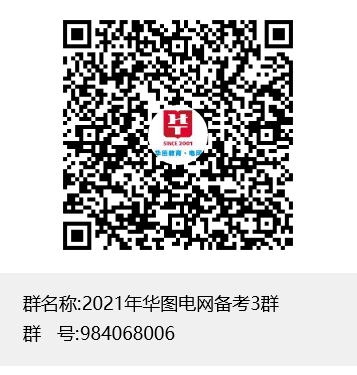 欢迎关注国企人事考试网（htguoqi）微信公众号，获取招考资讯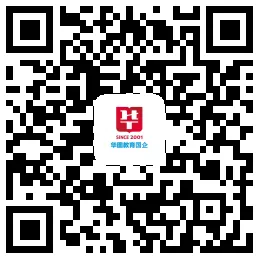 一、单选题下面不属于物理储能的是（	）。抽水蓄能压缩空气储能超导储能飞轮储能标准答案：C提升电源接入环节的智能化水平，不包括（	）。强化网厂协调，提高电力系统运行水平提升电网适应不同类型清洁能源发展的能力风电和太阳能发电的分析、功率预测和并网运行控制技术等提升变电站资产管理和运营水平标准答案：D提升用电环节的智能化水平，不包括（	）。全面推广输电线路智能化巡检技术全面开展双向互动用电业务推广智能电表，实现对电力用户和关口的全面覆盖建设电动汽车智能充换电服务网络标准答案：A长期以来，我国坚持的电网管理体制是（	）。输配分散化、调度分散化输配分散化、调度一体化输配一体化、调度一体化输配一体化、调度分散化标准答案：C下列属于我国电价体系改革重点方向的是（	）。进一步提高电价允许电价随市场大幅波动健全一次能源与电价的联动机制提高新能源发电补贴标准答案：C下列不属于我国能源市场配套制度建设的是（	）。完善能源市场信息披露机制健全能源市场信用制度健全能源市场监测预警和应急机制增强政府所有能源决策的透明度标准答案：D鼓励能源企业通过（         ），并购海外能源资源、占领海外能源市场，对保障我国重要能源的安全供给、落实国家能源外交合作政策，带动国内能源行业产业结构升级具有重要的战略意义。引进来走出去创新驱动引进消化再吸收标准答案：B在世界经济论坛第 11 届新领军者年会上，国家电网有限公司董事长舒印彪指出以（   ） 为标志的新一轮能源革命，将为第四次工业革命提供清洁的动力基础，带动新能源、新材料、智能制造等新兴产业发展。三网融合新一代信息通信技术自主创新新能源大规模开发利用标准答案：D我国未来水电开发重点地区在西南的川藏滇地区，（	）是长江上游岷江水系的最大支流。大渡河雅鲁藏布江雅砻江金 沙 江 标准答案：A按照电力调度管理体制建立基于公钥技术的分布式电力调度数字证书及安全标签，生产控制大区中的重要业务系统应当采用（	）机制。认证加密纵向加密横向加密纵向认证标准答案：A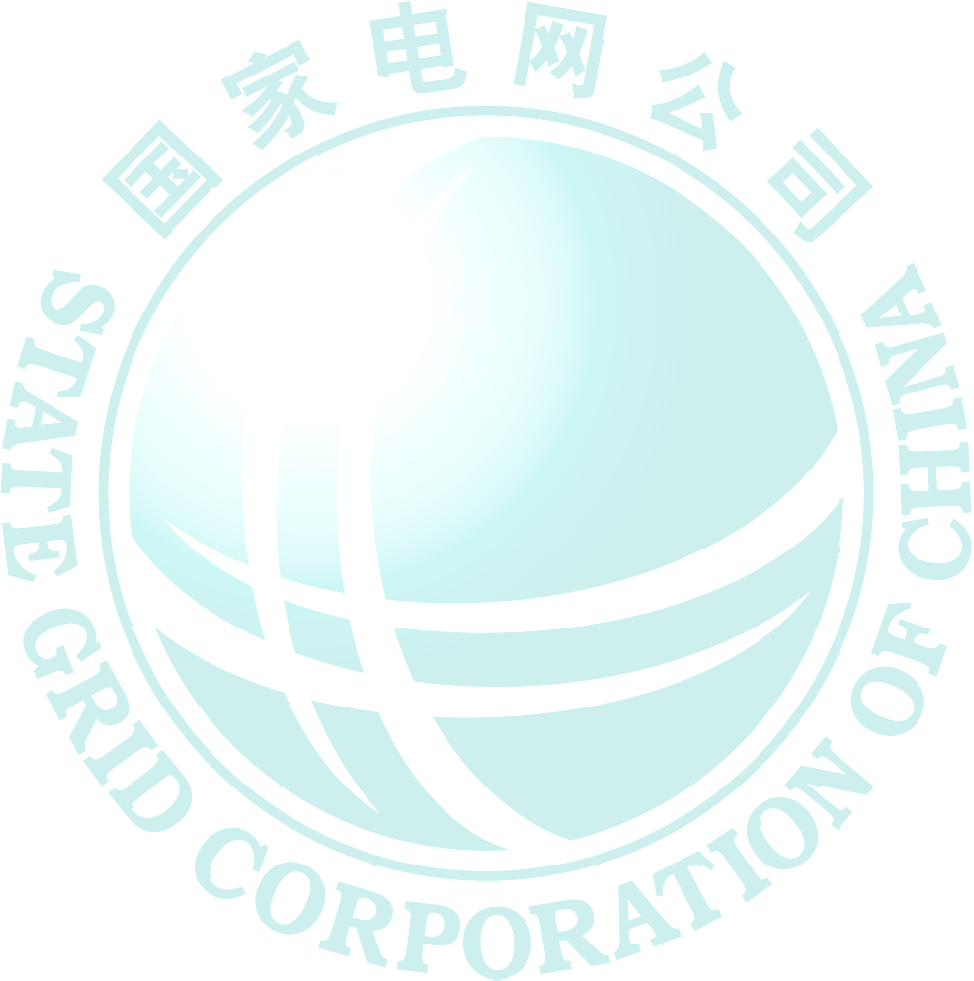 生产控制大区内部的安全区之间应当采用具有访问控制功能的设备，（	）是实现逻辑隔离的设备。防火墙二层交换机集线器中 继 器 标准答案：A（	）发源于西藏唐古拉山南麓，经我国西藏和云南后进入缅甸，水量丰沛稳定， 水电开发地形地质条件好。澜沧江怒江雅砻江雅鲁藏布江标准答案：B（	）是西藏最大的河流，也是世界上海拔最高的河流，预计2030年前后将进入集中开发阶段。雅鲁藏布江雅砻江澜沧江岷江标准答案：A我国小水电资源分布广泛，技术可开发量超过1.28亿千瓦，居世界（	）。首位第二第三第四标准答案：A（	）具有运行方式灵活和反应快速等特点，在电力系统中可以发挥削峰填谷、调峰、调相、紧急事故备用和黑启动等多种功能。抽水蓄能电站风电水电火电标准答案：A山西是我国传统煤炭产区，包括（	）三个国家规划建设的大型煤炭基地，已探明保有储量超过2600亿吨。晋北、晋南、晋中晋北、晋东、晋中晋东、晋南、晋中晋北、晋南、晋东标准答案：B（	）位于内蒙古中部，煤炭资源储量丰富，已探明保有储量接近500亿吨，煤质以    褐煤为主，产区煤田适应大规模露天开采，开发成本较低。呼盟锡盟宁东宝清标准答案：B以下不属于我国千万千瓦级风电基地的是（	）。河北云南吉林哈密标准答案：B我国对特高压技术的跟踪研究始于（	），集中力量开展大规模研究论证、技术攻关和工程实践则从2004年底开始。20世纪60年代20世纪70年代20 世纪 80 年代20世纪90年代标准答案：C热泵是一种使热量从低位热源流向高位热源的装置，按照热源获取来源种类进行分类， 一般不包括（	）。氢源热泵地源热泵空气源热泵水源热泵标准答案：A我国电价体系按环节划分，一般不包括（	）。上网电价输配电价销售电价峰谷电价标准答案：D建设关键信息基础设施应当确保其具有支持业务稳定、持续运行的性能，并保证安全技术措施（	）。同步规划、同步建设、同步审计同步规划、同步建设、同步使用同步审计、同步建设、同步使用同步审计、同步设计、同步使用标准答案：B网络运营者应当按照（	）的要求，履行安全保护义务。电力监控系统安全防护规定网络安全等级保护制度电力二次系统安全防护规定调度数据网管理规定标准答案：B《中华人民共和国网络安全法》中，网络运营者应当按照网络安全等级保护制度的要求采取监测、记录网络运行状态、网络安全事件的技术措施，并按照规定留存相关的网络日志不少于（ ）个月。1369标准答案：C《中华人民共和国网络安全法》中要求,关键信息基础设施的运营者对（	）进行容灾备份。关键设备和信息系统关键设备和数据库重要系统和数据库重要系统和信息系统标准答案：C关键信息基础设施的运营者采购网络产品和服务，可能影响（	）的，应当通过国家网信部门会同国务院有关部门组织的国家安全审查。国家主权国家形象国家发展国家安全标准答案：D生产控制大区的业务系统在与其终端的纵向联接中使用无线通信网、电力企业其它数据网（非电力调度数据网）或者外部公用数据网的虚拟专用网络方式（VPN）等进行通信的，    应 当 设 立 （ ）。安全接入区VPN 接入区专用接入区隔离接入区标准答案：A电力调度数据网应当在（	）上使用独立的网络设备组网，在物理层面上实现与电力企业其它数据网及外部公用数据网的安全隔离。专用通道公用通道独用通道合用通道标准答案：A物联网中（	）主要实现信息的传递、路由和控制，包括接入网和核心网。感知层网络层应用层基 础 层 标准答案：B（	）是通过射频识别、传感器、全球定位系统等信息传感设备，按约定的协议， 把物品与网络连接起来，进行信息交换和通信。互联网技术云计算大数据物联网技术标准答案：D（	）不是云计算中心的特征。虚拟化强大的计算能力面向服务实 时 性 标准答案：D（	）是指通过网络以按需、易扩展的方式获得所需计算资源的一个革新的 IT 资源运用模式。信息的智能处理技术网格计算技术信息安全技术云 计 算 标准答案：D以下选项中，不属于无线公网通信技术的是（	）。GPRS3G4GGPS标准答案：DSOA 服务用消息进行通信，该消息通常使用（	）来定义。UMLGMLXMLLISP标准答案：CIEC61588 方式站内时钟同步技术，利用同步数字系列 SDH  通信网传输时间同步信号的实测精度已达到（	）。1µs5µs10µs20µs标准答案：A用电信息采集系统通信信道是指系统主站与（	）之间的远程通信信道。釆集设备控制设备电网设备终端标准答案：D电力线宽带通信的缺点是（	）。传输速率低安装调试比较复杂成本较高受电网运行特性影响大标准答案：D基于事件的（	）提供进程间的信息传输支持，具有消息的注册/撤销、发送、接收、订阅、发布等功能。服务总线消息总线公共服务平台功能标准答案：B必须根据 CIM 文件的特点，釆用共享内存高速索引技术，开发 CIM 文件的专用（	）。分析器试验平台解析器分 解 仪 标准答案：C（	）技术组网灵活、具有路由自愈功能，在电力系统物理网络上建立起基础信息架构，将设备、客户、员工等连接在一起构成物联网。GPRSGSMCDMAZigBee 标准答案：D电网包括（	）环节，用于联系发电厂和电力用户。输电、配电和用电发电、输电、配电和用电发电和输电输电和用电标准答案：A国际上对于交流输电网，特高压（UHV）指（	）kV 及以上的电压等级。A. 3300B. 1000C. 800D. 2200标准答案：B电能是由（	）转化而得的（	）。二次能源；一次能源化学能；热能一次能源；二次能源一次能源；一次能源标准答案：C电力系统失去频率稳定性的后果是（	）。对运行几乎没有影响发生短时间频率波动，系统继续运行发生频率波动，系统部分停电发生系统频率崩溃，引起系统全部停电标准答案：D1875 年，（	）建成世界上第一座火力发电厂，标志着电力时代的到来。日本德国法国意 大 利 标准答案：C1918 年，美国制造了第一台容量为（	）MW 的汽轮发电机。40506070标准答案：C（	）的优化配置是中国电网进一步扩大联网范围的根本驱动力。清洁能源输电走廊能源资源电源基地标准答案：C随着电压等级的提高，电网结构的加强，中国电网稳定事故由 20 世纪 70 年代的年均19 次下降到 1997 年的年均（	）次。2537标准答案：A（	）是世界上最早建设特高压交流输电工程的国家。苏联印度巴拿马中国标准答案：A中国的电力需求重心将长期位于（	）地区。东中部北部东南部西部标准答案：A从中长期看来，中国能源消费将以（	）为主。化学能风能热能煤炭标准答案：D中国首个大容量、远距离直流输电工程（葛洲坝-上海高压直流输电工程）的电压等级为（	）。±500kV±400kV±600kV±660kV 标准答案：A特高压交直流混合电网是指在超高压交流电网的基础上采用了（	）交流和（	） 及以上直流特高压并联同步或异步输电的输电网。A. 1000kV；±800kV B. 900kV；±1000kV C. 1000kV；±1000kV D. 1100kV；±800kV标准答案：A“N-1”是指发电厂到第一落点线路段上发生（	）故障失去一回线路。单相永久短路三相永久短路两相接地短路相间短路标准答案：B（	）持续时间较长，可能决定设备的内、外绝缘设计，并危及设备的安全运行。次同步震荡工频过电压谐振过电压操作过电压标准答案：B根据《节能与新能源汽车产业发展规划（2011-2020 年）》（征求意见稿），到 2020 年，纯电动汽车和插电式混合动力汽车市场保有量达到（	）万辆。A. 300B. 400C. 500D. 600标准答案：C多端直流输电系统通常包括（	）或更多的换流站。两个三个四个五个标准答案：B为应对未来电动汽车的规模化发展，要推进电动汽车充电设施的（	）。网络化、智能化和标准化网络化和智能化智能化、标准化和高效化网络化、智能化和高效化标准答案：A电动汽车的充电模式分为（	）。常规充电和快速充电常规充电和慢充模式快速充电和应急充电常规充电和换电模式标准答案：AVSC-HVDC 是以下哪项技术的缩写（	）。电流源换流器直流输电电压源换流器直流输电特高压直流输电高压交流输电标准答案：B雷电放电通道的形状主要是（	）的，有时在云层中能见到（	）雷电，极为罕见的情况下会出现（	）雷电。线状；片状；球状片状；线状；球状片状；球状；线状线状；球状；片状标准答案：A防止雷直击变电站的主要措施是（	）。采用避雷针采用避雷线采用避雷针或避雷线采用避雷针或避雷线或两者混合标准答案：D特高压架空输电线路的主要绝缘介质是（	）。六氟化硫气体空气绝缘漆电磁标准答案：B当输变电工程建成投入运行后，可能会带来的静电感应、可听噪声等问题属于（	）。水土流失问题电磁环境问题土地占用问题景观影响问题标准答案：B中国交流电网的工作频率为（	）。60Hz50HzC. 16.67HzD. 20Hz标准答案：B变电站的电气主接线应满足的基本要求为（	）。可靠性、灵活性和经济性可靠性、灵活性和技术性灵活性、技术性和经济性技术性、可靠性和经济性标准答案：A特高压串联补偿装置通过向线路上串联（	）实现对特高压线路感性阻抗的补偿。电容器电抗器电阻电容器和电抗器标准答案：A避雷器需要安装在变电站的（	）附近。进线出线变压器所有主要电气设备标准答案：D避雷器的额定电压通常选取安装处的（	）。最大运行电压额定运行电压最大暂态过电压工频暂时过电压标准答案：D（	）主要用于进行直流输电系统各种运行方式的转换如接地系统转换等。旁路断路器直流隔离开关接地刀闸直流转换开关标准答案：D将交流电转换为直流电的过程称为（	）。升压斩波逆变整流标准答案：D（	）用于连接交流系统和换流阀，实现电气隔离等功能。滤波器换流变压器无功补偿装置平波电抗器标准答案：B当前主流超高压串补采用金属氧化物限压器（MOV），MOV 为（	）保护，固定并联在电容器组两端。主动被动自动手动标准答案：B（	）安装在变电站主要电气设备附近，用来限制雷电和操作过电压，以起到保护特高压变电站电气设备的作用。特高压断路器特高压避雷器并联电抗器串联电容器标准答案：B操作过电压下避雷器吸收能量（	），当系统发生振荡解列时，避雷器吸收的能量（	）。较大、较大较小、较小较大、较小较小、较大标准答案：D通常情况下，要求避雷器至少能够达到耐受 1.1 倍避雷器额定电压值的工频暂时过电压的时间不少于（	）。1s2s3s4s标准答案：A特高压支柱绝缘子主要采用（	）。悬式绝缘子针式绝缘子拉紧绝缘子支柱瓷绝缘标准答案：D特高压换流站中，（	）不在直流场区域内。平波电抗器直流滤波器直流避雷器换 流 阀 标准答案：D（	）的主要功能是执行直流控制保护系统的触发脉冲指令，同时监控换流阀设备运行工况，保护设备安全运行。换流阀控制系统阀基电子设备晶闸管触发控制单元交流控制系统标准答案：A特高压换流阀的阀基电子设备为完全独立的双冗余系统，一套处于运行状态，另一套处于（	）状态。运行热备用冷备用检修标准答案：B直流滤波器包括高、低压电容器和电抗器、电阻器等元件，（	）是其中的主要元件。高压电容器低压电容器电抗器电 阻 器 标准答案：A特高压直流避雷器的结构与其他避雷器最大的区别在于它的（	）。外绝缘内绝缘主绝缘分级绝缘标准答案：A直流支柱绝缘子的最重要参数是抗弯强度，±800kV 瓷质支柱绝缘子能达到（	）。7kN8kN9kN10kN标准答案：D下列选项中，（	）不是直流穿墙套管的组成部分。导体（杆）绝缘部分金属法兰分接开关标准答案：D（	）主要用于进行直流输电系统各种运行方式的转换。直流转换开关交流转换开关整流器逆 变 器 标准答案：A在特高压电网建设初期，高抗补偿度控制在（	），在电网较强的地区或是较短的特高压输电线路，补偿度可以适当降低。A. 80%～90% B. 60%～70% C. 40%～50% D. 20%～30%标准答案：A对于特高压同塔双回交流线路，为满足线路雷击跳闸率的要求，重点确保（	）有足够的间隙距离。导线对塔身导线对其下方横担导线对其上方横担导线之间标准答案：B特高压变电站的空气间隙由（	）决定。雷电过电压工作电压操作过电压其他选项均正确标准答案：C向家坝-上海±800kV 直流输电示范工程的东段局部地区采用了（	）的悬挂方式，以解决线路走廊紧张的问题。单回路I 型单回路V 型串F 型杆塔I 型串F 型杆塔V 型串标准答案：D特高压架空输电线路分裂导线选型，除了要满足传送能量的要求外，还需要满足的条件不包括（	）。电磁环境要求机械安全特性要求初投资和全寿命周期成本抗腐蚀程度标准答案：D特高压串补装置主要设备不含（	）。限流熔断器金属氧化物限压器旁路断路器限流阻尼装置标准答案：A特高压线路中，（	）不具备限制输电线路过电压水平的作用。避雷器高压电抗器断路器合闸电阻断路器合闸电感线圈标准答案：D以下设备对抗震要求严格程度相对较低的是（	）。GIS 设备变压器互感器隔离开关标准答案：A以下选项中，不属于换流阀电气性能的是（	）。电流耐受能力电压耐受能力换流速度交流系统故障下的运行能力标准答案：C由于特高压换流站变压器容量大、阀侧绝缘水平高，一般采用（	）方案。单相单绕组单相双绕组三相三绕组三相单绕组标准答案：B高海拔地区对电力输电设备的（	）有更高的要求。外绝缘特性内绝缘特性稳定性安 全 性 标准答案：A（	）是在线监测电网的运行状态，在系统电压、相角、频率出现异常时进行越限（静态、动态）报警。电网安全报警电网扰动识别风电场运行监视电网运行支持标准答案：A中国浙江舟山五端柔性直流输电科技示范工程采用±（	）千伏直流输电。A. 200B. 210C. 220D. 230标准答案：AEV 是（	）的缩写。高级配电自动化分布式能源智能配电网电动汽车标准答案：D可以实现对感性或容性无功进行连续平滑调节的设备是（	）。电容器电抗器静态同步补偿器动态电压恢复器标准答案：C根据光伏电站接入电网的电压等级，通过 380V 接入电网的光伏电站为（	）。小型中型大型超 大 型 标准答案：A基于卫星时钟同步及高速通信网络技术，可实现大电网的（	），为提高电网的安全可靠性、避免大电网连锁反应提供了坚实的信息基础。同步相量测量异步相量测量失步相量测量电网相量测量标准答案：ASMES 是（	）的英文缩写。超导磁储能超级电容器储能电磁储能能量管理系统标准答案：A（	）装置通过全球定位系统（GPS）对时，能够保证全网数据的同步性，时标信   息与数据同时存储并发送到主站。RTUDTUTTUPMU标准答案：D基于 WAMS 的电网稳定控制能够实时监视和控制电力系统的（	），预测可能出现的电力系统失稳或崩溃，防止系统稳定的破坏。静态稳定动态稳定暂态稳定故障事件标准答案：C晶闸管具有（	）特性。单向导电性可控单向导电性电流放大功能负阻效应标准答案：B下列选项中，（	）是电能质量评价的指标。电压偏差平均停电小时数供电可靠率用户平均停电时间标准答案：A（	）是利用聚光装置把收集到的太阳辐射能发送至接收器产生热空气或热蒸汽，推动汽轮机，带动与之相连的发电机进行发电。太阳能光伏发电风力发电太阳能热发电地热能发电标准答案：C（	）指的是在无外界帮助的情况下，迅速自启动，并通过输电线路输送启动功率带动其他机组，从而使电力系统在最短时间内恢复供电能力。紧急事故备用冷启动黑启动保证特殊用电要求标准答案：C柔性直流输电是一种基于（	）技术为基础的新型直流输电技术，是目前进入工程应用的较先进的电力电子技术。LCC 和直流输电技术VSC 和脉宽调制直流输电和脉宽调制交流输电和电力电子标准答案：B（	）既可以是电力用户，又可以是发电厂。燃煤发电燃气发电抽水蓄能风力发电标准答案：C光伏发电是利用半导体（	）将太阳辐射能直接转换为电能的发电方式。整流效应光电导效应光生伏打效应霍尔效应标准答案：C（	）可以实现将风电场的输出功率控制在一个可调节的绝对输出功率限值上。偏差量限制功率变化率限制平衡控制绝对功率限制标准答案：D与风电并网有关的预测，对应时间尺度为  0～48h，称为（	），主要关注常规机组发电计划安排、节能调度、安全性评估以及风电参与电力市场等。中长期功率预测短期功率预测超短期功率预测超长期功率预测标准答案：B特高压交流电网可大量节省线路走廊和变电站占地面积，显著降低输电线路的（	）。造价高度功率损耗面积标准答案：C（	）是电力网络的节点，它连接线路，输送电能，担负着变换电压等级、汇集电流、分配电能、控制电能流向、调整电压等功能。变电站线路断路器隔离开关标准答案：A下列选项中，（	）具有比较明显的反调峰特性。火电机组风电机组水电机组核电机组标准答案：B目前我国发电机组检修模式主要采用（	）。事后检修计划检修状态检修不 检 修 标准答案：B500kV 常规输电线路相间距一般为 21m，紧凑型输电线路相间距一般为（	）。A. 10.7m8.7m6.7m4.7m标准答案：C下列形式的海洋能发电技术中，（	）得到了实际应用。海流能海水温差能潮汐能海水盐差能标准答案：C电力系统正常运行出现单一故障时，预防控制系统继电保护构成的防护属于安全防御技术的（	）。“第一道防线”“第二道防线”“第三道防线”“第四道防线” 标准答案：A六氟化硫是一种良好的绝缘和灭弧材质，被广泛应用于电力设备中，但是同质量的六氟化硫产生的温室效应是二氧化碳的（	），因而研究其替代品是世界各国的研究热点问题。100 倍左右10000 倍左右10 倍左右1000 倍左右标准答案：B静止无功补偿器（SVC）是在机械投切式电容器和电感器的基础上，采用大容量晶闸    管代替机械开关而发展起来的，它可以快速地改变其发出的无功功率，具有较强的（     ） 调节能力。无功有功频率功率标准答案：A电动汽车的大规模应用，一方面会在充电时增加电网负荷；另一方面在放电时则会充当小型（	）的角色。负荷集中式电源分布式电源不可预测电源标准答案：C分布式电源相对大电网来说是一个（	），因此目前的国际规范和标准对分布式电源大多采取限制、隔离的方式来处理，以期减少其对大电网的冲击。不可控电源可控电源独立电源集成电源标准答案：A（	）系统可以实现抄表及电费结算的智能化，提高电网营销科技水平。数据管理用电信息采集用户侧管理配网自动化标准答案：B专用变压器采集终端和集中器中采用（	）认可的硬件安全模块实现数据的加解密。地方密码管理局省密码管理局国家密码管理局国际密码管理局标准答案：C特高压直流输电的电压等级为±（	）kV 及以上。A. 1000B. 800C. 750D. 660标准答案：B故障电流限制器（FCL）串联在线路中，故障时，通过投切等方式迅速（	），从而限制线路的短路电流。增大串联阻抗减少串联阻抗增加无功补偿量减少无功补偿量标准答案：A大型电力系统正常运行条件下频率偏差限值为（	）赫兹。A. ±0.5B. ±0.4C. ±0.3D. ±0.2标准答案：D下列选项中，（	）不是电能的主要存储方式。机械储能光学储能电化学储能相变储能标准答案：B高级量测体系在（	）支持下，为用户提供参与电网调峰的技术手段，实现柔性负荷控制，更具人性化。用电信息采集系统分布式能源控制电力负荷控制需求响应技术标准答案：D对于大电网来说，微电网可视为电网中的一个（	），可在数秒内动作以满足外部输配电网络的需求。独立机组可控单元大用户分布式电源标准答案：B故障停电管理是指收到故障停电信息后，确定（	），进行最佳停电隔离点决策和负荷转移决策。故障停电位置故障停电时间抢修计划故障类型标准答案：A特高压直流输电关键技术在（	）方面，通过试验研究获得了输电线路长空气间隙放电特性、真型电极空气间隙放电特性及其海拔修正系数等。过电压与绝缘配合外绝缘配置电磁环境与噪声控制直流系统设计标准答案：B国家电网有限公司在新能源发电功率预测方面，开展了用于风电、光伏发电出力预测的数值天气预报技术研究和系统开发，建成了（	）。国家电网天气预报站国家电网光伏电站国家电网仿真中心国家电网数值天气预报运行中心标准答案：D通过张北（	）示范工程的建设，掌握系统联合运行特点、储能系统配置优化方法， 推进了大型储能电站在线监控平台的建设，提高了储能系统与间歇式电源的协调运行。风电储输风光储输风电储运风光储运标准答案：B国家能源太阳能发电研发（实验）中心位于（	）。北京海淀区西藏拉萨江苏南京河北霸州标准答案：C作为疆电外送的重要电力输送通道，（         ）线路的状态监测状态系统，由多个输电铁塔前端监测装置和输电线路后台监测中心组成，使用无线移动通信网络进行数据和图像传输，查看图像、接收报警信息。向家坝-上海锦屏-苏南哈密南-郑州溪洛渡-浙西标准答案：C截止到 2017 年底，在电气与电子工程师学会，中国牵头制定了 3 项特高压交流技术标准，分别是绝缘配合、现场试验和（	）。有功电压无功电压有功功率无功功率标准答案：B近年来，中国建设了一批特高压交流和直流输电工程，全面验证了特高压输电的安全性、经济性和（	）。环境友好性资源节约高效利用国际先进标准答案：A调度自动化实现了 220 千伏以上电网实时信息共享、三级协调运行控制和纵深安全防护，实现了调度业务的（	），提升了驾驭大电网能力。横向集成、纵向贯通横向贯通、纵向集成横向集成、横向贯通纵向集成、纵向贯通标准答案：A河北省张家口大型风电并网系统研发（实验）中心可以解决新生产风电机组产品的型式认证和（	）问题。质量水平电气测试机组特性入网检测标准答案：D国家电网有限公司在青海、新疆、宁夏建设了太阳能发电（	），对清洁能源发电的运行、控制、消纳起到了重要作用。功率预测系统能量预测系统调度预测系统联合运行控制系统标准答案：A锦屏-苏南±800kV 特高压直流输电工程，输电距离首次突破（	）。1500 千米2000 千米2500 千米3000 千米标准答案：B下列技术中，（	）不属于特高压交流输电在外绝缘配合方面的关键技术。有效控制潜供电流深度抑制操作过电压水平采用复合绝缘子和套管模拟高海拔绝缘特性标准答案：A（	）工程是世界第一条商业运行的同塔双回路特高压输电工程。哈密南—郑州±800 千伏特高压直流晋东南—南阳—荆门 1000 千伏特高压交流浙北—福州 1000 千伏特高压交流淮南—浙北—上海 1000 千伏特高压交流标准答案：D根据我国能源状况和负荷分布特点，（	）定位于主网架建设和跨大区送电，（	）定位于大型能源基地的远距离、大容量外送。特高压直流；特高压交流特高压交流；特高压直流超高压直流；超高压交流超高压交流；超高压直流标准答案：B（	）地处青藏高原东南部，天然落差 3830 米，蕴藏水能资源丰富，开发前景较好。雅鲁藏布江金沙江雅砻江澜 沧 江 标准答案：C（	）流域面积 47.32 万平方公里，约占长江全流域面积的 26%，水力资源极为丰富，理论蕴藏量约占长江总蕴藏量的 42%。雅鲁藏布江金沙江大渡河澜 沧 江 标准答案：B双极对称运行方式是指双极直流系统在运行中两个极的直流电压和直流电流均相等的运行方式，此时两级的输送功率（	）。相等正极大负极大无法比较标准答案：A直流输电系统中，最典型的暂时过电压发生在换流站（	）上，直接影响交流母线MOA，并通过换流变压器传至阀侧，影响阀 MOA。交/直流母线变压器直流母线交流母线标准答案：D雷电直击于导线或电气设备时产生的过电压称为（	）。反击雷电过电压绕击雷电过电压感应雷电过电压直击雷电过电压标准答案：D（	）代表绝缘子的泄漏电阻和电晕损失，也会影响功率损耗。电阻电导电感电容标准答案：B在中国，6 个区域电网除西北电网主网架为（	）kV 以外，东北、华北、华中、华东、南方电网主网架电压等级均为 500kV。A. 600B. 660C. 750D. 1000标准答案：C直流系统在运行中发生故障，其保护装置动作后的停运称为（	）。计划停运故障紧急停运保护停运检修停运标准答案：B换流器运行时在（	）会产生谐波，晶闸管换流器运行中要（	）大量的无功。交流侧和直流侧；发出交流侧；吸收交流侧和直流侧；吸收交流侧；发出标准答案：C与超高压直流相比，特高压直流输送规模更大，因此一旦直流故障闭锁，其产生（	） 的规模也更大。潮流转移电压失衡频率失调励磁谐波标准答案：A电力系统运行中，有三种必须同时满足的稳定性要求，即同步运行稳定性、（	） 稳定性和电压稳定性。电流负荷功率频率标准答案：D西藏高海拔试验基地由三部分组成，其中不包括（	）。户外试验场污秽试验室试验线段试真空试验室标准答案：D对于特高压直流电压等级来说，一般采用（	）进行方案比选，即计算比较不同电压等级直流输电方案的单位容量年费用。技术论证法仿真实验法试点建设法经济比较法标准答案：D直流输电换流站的短路比（SCR）定义为换流站交流母线短路容量与直流输电（	） 之比。额定电压额定电流额定功率额定频率标准答案：C（	）是指系统受到小扰动后不发生非周期性失稳的功角稳定性。暂态稳定动态稳定频率稳定静态稳定标准答案：D下列不属于特高压交流系统输电能力计算方法的是（	）。静态功角稳定计算方法暂态稳定计算方法电流稳定计算方法动态稳定计算方法标准答案：C当输电线路重负荷运行时，由于某种原因线路末端断路器突然跳闸甩掉负荷，也会造成（	），统称甩负荷效应。工频电压升高工频电压下降工频电流减少工频电流升高标准答案：A由于特高压线路自身的容性无功功率大、输送容量大，加之中国单段特高压线路大多较长，其（      ）问题可能较严重。如不采取措施或者措施不当，将会影响特高压系统的安全运行。线路雷击潜供电流电磁环境工频过电压标准答案：D（	）现象常发生在由空载变压器、电压互感器（正常工作时接近空载）和电容组成的回路中。铁磁谐振线性谐振参数谐振并联谐振标准答案：A线路接入高抗后，由于电抗器的感性无功功率部分地补偿了线路的容性无功功率，相当于减少了（	），从而限制了工频过电压。无功设备线路长度设备投资操作程序标准答案：B在超高压系统中，由于系统电压高、线路长、容量大，使得（	）持续燃烧时间较长，有时甚至不能自熄灭，须采取一定的限制措施。电感电流恢复电压电容电流潜供电流标准答案：D一般来说，同样电弧电流下长间隙的潜供电弧更（	）。容易熄灭不容易熄灭容易重燃不容易重燃标准答案：A同塔双回线路导线间的耦合作用要（	）单回线路。大于小于远大于远 小 于 标准答案：A研究表明，较长的特高压线路通过装设高抗、中性点电抗的方法可以将潜供电流限制在较低的值，能够满足（	）要求。单相重合闸三相联跳无功补偿三相重合闸标准答案：A单相重合闸操作时，由于另外两相正常运行，不存在三相暂态过电压相互作用，故单相重合闸过电压一般（      ）三相合闸。因此在中国超/特高压输电系统中不采用三相重合闸。等于高于低于无法确定标准答案：C断路器装设合闸电阻是限制（	）的有效手段。分闸操作涌流分闸操作过电压合闸操作过电压合闸操作涌流标准答案：C特高压直流工程由于长距离直流线路的原因，其自身谐振频率接近（	），可以通过装设阻波器抑制谐振过电压。工频或两倍工频两倍工频或四倍工频3 次或 5 次谐波5 次或 7 次谐波标准答案：A实测统计资料表明，雷电流正、负极性比例（	）。不同，正极性占多基本相同不同，负极性占多不成比例，无法比较标准答案：C中国 220kV 及以下架空输电线路，雷击绕击和反击的跳闸率比较接近，而 500kV 和750kV 架空输电线路的雷击跳闸则以（	）跳闸为主。直击绕击反击感应标准答案：B对于 1000kV 单回线路，由于线路绝缘水平较高，反击跳闸率极低，因此线路的防雷重点是（	）。防止感应跳闸防止绕击跳闸防止反击跳闸防止雷闪跳闸标准答案：B雷电波沿特高压线路侵入特高压变电站或换流站，会在变电站的连接点和电气设备上产生复杂的（	），形成雷电过电压作用在设备绝缘上。感应电压潜供电流绕击电流折反射波标准答案：D一般而言，雷击点离变电站入口处愈近，雷电侵入波过电压（	）。愈近愈远愈低愈高标准答案：D与特高压架空输电线路绝缘一样，特高压变电站（采用敞开式高压配电装置）和换流站的主要绝缘介质是（	）。空气六氟化硫绝缘子真空标准答案：A特高压交流输电线路在进行线路投切或发生接地短路故障时，如果两相导线间过电压幅值超过相间绝缘水平，（	）发生相间闪络事故。容易不易不可能必定标准答案：A特高压直流输电线路多采用（	）绝缘子串，直流工作电压对杆塔的空气间隙不起控制作用。V 型I 型F 型D 型标准答案：A电气设备内绝缘的耐受电压是以避雷器的（	）保护水平为基础，同时乘以一配合系数（安全裕度），用惯用法加以确定。操作冲击雷电冲击操作冲击、雷电冲击其他选项均不正确标准答案：C避雷器的保护水平主要与其（	）有关。泄漏电流绝缘水平额定电压参考电压标准答案：C中国 1000kV 晋东南-南阳-荆门特高压交流试验示范工程主要采用（	）直线塔型。酒杯塔猫头塔酒杯塔和猫头塔两种羊 角 塔 标准答案：C在变电站内，一般用离地面（	）的工频磁场来表征该点的工频磁场大小。0.5m1m2m3m标准答案：B特高压输变电工程在确定直流输电线路可听噪声的限值时，重点应考虑（	）情况。春季晴天夏季晴天秋季晴天冬季晴天标准答案：B（	）电压等级以下的输电线路引起的可听噪声通常很小，一般不会引起人们的注意。750kV220kV330kV500kV  标准答案：B导线分裂数和子导线直径都会（	）影响导线表面最大电位梯度，（	）影响无线电干扰水平的计算。直接；间接间接；直接直接；直接间接；间接标准答案：A特高压输变电工程直流输电线路的无线电干扰场强随距离增加衰减（	）。很慢不变很快无法确定标准答案：C输电线路的（	）是将杆塔结构固定在土或者岩石中，并通过杆塔底部连接件，将荷载传递于地基土或者岩石中的一种结构体。杆塔基础绝缘子金具导线标准答案：A（	）已经成为特高压输电线路防舞动的主要应用措施之一。线夹回转式间隔棒防震锤避雷器支柱标准答案：A特高压变压器的主体变压器采用（	）。三相五柱式或四柱式铁芯单相五柱式或四柱式铁芯三相三柱式单相三柱式标准答案：B特高压变压器无励磁分接开关放置在调压变压器的（	）。油箱内油箱外油枕内油 枕 外 标准答案：A特高压变压器在低压绕组电压补偿方面，采用了（	）结构，有效保证了在不同分接下低压电压的稳定。全补偿过补偿欠补偿无 补 偿 标准答案：A（	）是特高压并联电抗器磁回路的主要组成部分。绕组铁芯套管引线标准答案：B单柱带两旁轭的特高压并联电抗器每柱容量为（	）。全容量1/2 容量1/3 容量1/4 容量标准答案：A（	）可以实现输出无功的连续平滑控制。磁控式可控高抗分级式可控高抗并联电抗器并联电容器标准答案：A分级式可控高抗高压侧绕组三相接成（	）。Δ型Y 型开口Δ型Y-Δ 型 标准答案：B特高压可控高抗容量快速调节通过控制（	）实现。快速复合开关断路器分接开关隔离开关标准答案：A（	）可为用户实现电能质量控制及为用户提供特定需要的电力供应。电力集成技术定制电力技术智能化技术标准化技术标准答案：BGPS     的高精度秒脉冲为同步相量测量提供同步时标，使分布于电力系统各个厂站的电压、电流信号的同步精度达到（	）。秒级毫秒级微秒级纳秒标准答案：C基于电网动态响应的广域保护主要应用在大电网暂态功角稳定、动态稳定及（	） 稳定等紧急控制中。频率功率电压电流标准答案：C大功率电力电子装置 STATCOM 的接入电网方式是（	）。串联接入并联接入串并联混合接入串联或并联接入标准答案：B在电力系统中出现故障时超导故障电流限制器会产生一个适当的（	）来实现其限流功能。电流功率阻抗降温标准答案：C超导磁储能系统中储存的能量与其磁场强度（	），因此增加磁场强度可大大地增加储存的能量，或可减小装置的尺寸。一次方成反比平方成反比一次方成正比平方成正比标准答案：D电力系统机电暂态仿真研究电力系统受到（	）后，各同步发电机保持同步运行并过渡到新的或恢复到原来稳态运行状态的能力。小干扰给定扰动大干扰不定扰动标准答案：C风电机组机舱中（	）能够保持风轮始终对准风向以获得最大的功率。安全系统液压与制动系统传动系统偏航系统标准答案：D基于双馈感应发电机的变速风电机组与基于同步发电机的变速风电机组都属于（	） 的风电机组。恒速恒频恒速变频变速恒频变速变频标准答案：C钠/氯化镍电池是一种在（	）的基础上发展起来的新型储能电池。钠硫电池铅酸蓄电池液流电池锂离子电池标准答案：A风电通过（	）方式实现并网，具有换流设备占地少、重量轻等优点。刚性直流输电柔性直流输电刚性交流输电柔性交流输电标准答案：B在系统（	）时，如果采用调节有载调压变压器分接头来提高电压，则会导致整个电网的电压水平更加下降。无功不足无功过剩有功不足有功过剩标准答案：A静止同步补偿器是一种基于电压源换流器（VSC）的（	）设备，是第二代 FACTS 装置的典型代表。静态无功补偿静态有功补偿动态无功补偿动态有功补偿标准答案：C自适应保护可以（	）整定保护的定值、特性和动作性能，因此能更好地适应系统的变化，实现保护的最佳性能。延时实时提前事先标准答案：B随着电力系统规模的日益扩大，要求继电保护切除故障的时间越来越短，而利用（	） 进行判断则可以大大提高动作速度。故障稳态信息故障暂态信息正常暂态信息正常稳态信息标准答案：B短路电流计算功能模块对规定的故障条件（包括各种短路故障和断线故障）计算故障后各支路电流和各母线电压，用来校核开关（	）。额定容量遮断容量冲击电流额定电流标准答案：B为防止运行线路对地或线下物安全距离不足，采用激光传感器等，对（	）进行监测，为状态监测系统提供预警信息。导线距离导线弧垂导线间距输电间隔标准答案：B高级配电运行监视与控制将重点解决配电网中大量（	）并网运行及微电网操作所引起的双向潮流问题。集中式电源分布式电源分布式能源监控终端集中式电源检测标准答案：B动态电压恢复器（DVR）是公认的解决（	）问题最有效的技术手段。谐波电压暂降电压不平衡电压波动标准答案：B有源电力滤波器（APF）可以看作是可控的（	），能快速（响应时间可在 5ms 以内） 补偿负荷的谐波、无功或不平衡电流。电压源电压行波电流源电压源型逆变器标准答案：C配电网的（	）是配电网规划的基础，它的准确度高低将直接影响到规划的效果和可行度。电源侧预测负荷预测故障预测危险点预测标准答案：B当配电网故障时，分布式发电的切除必须早于重合时间，否则会引起电弧的（	），使重合闸不成功（快速重合闸时间为 0.2～0.5s）。阻燃击穿重燃闪络标准答案：C由于分布式电源的不可控性及随机波动性，其（	）的提高也增加了对电力系统稳定性的负面影响。利用率渗透率转换率效率标准答案：B电动乘用车的交流充放电机为带有车载充放电机的小型电动乘用车服务，分散地安装在（	）中。高压输电网低压配电网特高压电网超高压电网标准答案：B（	）是将发电机、负荷、储能装置及控制装置等结合，形成的一个单一可控的独立供电系统。微电网配电网分布式电网大 电 网 标准答案：A未来电动汽车的车载电池可作为智能电网中的（         ），既可在电网高峰负荷时段由电动汽车车载电池向电网传输电能，又可在电网低谷时段由电网为电动汽车车载电池进行充电。发电装置输电设备移动储能单元配电装置标准答案：C以下不属于广域测量的关键技术是（	）。卫星时钟授时技术低频振荡技术同步测量技术实时通信技术标准答案：B229．由于配电设备种类繁多、数量庞杂、地域性强，相互之间存在着地理上和逻辑上的密     切关系，所以（	）成为配电设备管理的重要支撑技术。企业资源计划系统（ERP）能量管理系统用电信息采集系统地理信息系统标准答案：D智能变电站的（	）包括二次设备，实现与各种远方输入/输出、传感器和控制器通信。站控层间隔层过程层采集设备层标准答案：B下列不属于第一代柔性交流输电系统的代表性设备的是（	）。静止同步串联补偿器静止无功补偿器可控并联电抗器故障电流限制器标准答案：A（	）是按系统运行状况，将一天 24 小时划分为若干个时段，每个时段按系统运行的平均边际成本收取电费。尖峰电价阶梯电价实时电价分时电价标准答案：D国际电工委员会（IEC）推荐的智能电网核心标准中 IEC61850 的主题是（	）。公共信息模型变电站自动化配电管理网络安全标准答案：B从中国的情况来看，约（	）的煤炭资源和（	）以上的清洁能源都集中在西部和北部地区，而作为用电负荷中心的东中部地区能源资源稀缺。A. 60%；70% B. 70%；80%C.  80%；70%D. 70%；60%标准答案：C当清洁能源发电技术自身成本（	）传统化石能源发电成本时，就意味着清洁能源可以实现平价上网，具有了市场竞争力。远大于相当于远小于不 确 定 标准答案：B对于交通工具来说，燃油转换为动力效率约为 20%，电能转换为动力效率约为 80%， 石油转换为电能效率为 50%，可以看出电动汽车的能源利用效率约为燃油汽车的（	）倍。2345标准答案：A保障充足的（	）是实现能源回归一般商品属性、构建公平开放的能源市场的重要基础和前提。能源储备能源供应能源输出能源消耗标准答案：B分布式开发因地取能、分散灵活、靠近负荷中心，是能源供应的（	）。重要基础重要补充核心内容战略重点标准答案：B中国政府为了强化能源节约，遏制不合理的能源需求，加大了对以（	）为主能源消费结构的调整力度。清洁能源石油天然气煤标准答案：D我国煤炭资源赋存条件和煤质相对较差，适宜露天开采的煤炭资源量只占（	）左右。5%6%7%8%标准答案：B中国水电资源技术可开发量约 5.7 亿千瓦，主要集中在（	）地区。东南西南西北东北标准答案：B数据采集与监控系统的简称是（	）。SCADAGISMDSPMS标准答案：A用户侧的智能电能表具有用电信息实时（	）、上传和下发功能。采集存储处理汇总标准答案：A现代能源工业是（	）产业，技术创新对能源升级发展具有决定性、根本性的作用。技术密集型劳动密集型人员密集型创 新 型 标准答案：A智能电网以（	）为中心，通过不断融合新的网络，注入新的服务、业务和应用， 形成社会资源综合优化利用的价值网络。电力生产者电能输送用户信息通信技术标准答案：C超级电容器的（	）特点限制了其用于电网大规模储能。功率密度低充放电时间长工作温度范围窄储能容量低标准答案：D（	）是目前最常用、最经济的超导材料冷却介质。液氮液汞液氧液氢标准答案：A（	）具有传输速度快、传输损耗小、信号质量和安全性高等优势，是信息骨干网的支柱技术。光纤通信技术移动通信技术卫星通信技术量子通信技术标准答案：A（	）从物理原理上确保通信的绝对安全，解决了其他通信技术无法解决的问题， 是一种全新的通信方式，已成为各国通信技术领域的研究重点。光纤通信技术移动通信技术卫星通信技术量子通信技术标准答案：D分布式电源是指位于（	），就近接入（	）等级电网的发电设施或能量综合梯级利用的多联供设施。用户侧；高电压用户侧；低电压供给侧；低电压供给侧；高电压标准答案：B风、光等可再生能源的能量密度（	）传统能源。高于等于低于不 确 定 标准答案：C在电力发展初期，主要是控制（	），保证频率和电压稳定，调度控制中心往往设置在发电厂内。发电机出力电动机出力排放量负荷标准答案：A多端直流能够实现（	）电源供电和（	）落点受电。单；单单；多多；多多 ； 单 标准答案：C压缩空气储能是利用电力系统（	）负荷时的剩余电量，带动空气压缩机，将空气压入大容量储气室，将电能转化成可存储的压缩空气势能。低谷高峰平峰平谷标准答案：A利用（	）在预测方面的优势，应用于超实时的电力系统仿真，提高分析决策的智能化水平。图像识别物联网大数据技术云存储技术标准答案：C（	）集合了有线通信和无线通信的最新技术，实现了移动体之间的信息传输。卫星通信技术传感器技术移动通信技术图像识别技术标准答案：C（	）是将网络中大量的存储设备集合起来，共同对外提供数据存储和业务访问功能。物联网技术泛在互联网云存储技术云计算技术标准答案：C电力消费弹性系数是指（	）。一段时间内电力消费增长速度与国民生产总值增长速度的比值一段时间内电力消费增量与国民生产总值增量一段时间内国民生产总值增长速度与电力消费增长速度的比值一段时间内国民生产总值增量与电力消费增量标准答案：A能源资源金融化是指基于传统化石能源资源的（	），能源资源的市场价格与其生产成本和供求关系逐渐脱节，呈现越来越强的金融属性的现象。无限性和不可再生性有限性和不可再生性无限性和可再生性有限性和可再生性标准答案：B2014 年，习近平总书记在中央财经领导小组第（	）次会议上，提出推进能源“四个革命、一个合作”，切实保障国家能源安全。5678标准答案：B我国水能资源开发尚有一定潜力，水电开发最主要的困难是（	）。技术不成熟电价不合理移民和环境问题碳排放问题标准答案：C在提供同等能源量的前提下，二氧化碳排放量最高的是（ ）。煤炭石油天然气核电标准答案：A我国能源资源与能源需求的分布特征是（ ）。逆向分布均匀分布平衡分布同向分布标准答案：A《能源生产和消费革命战略（2016-2030）》提出，到  2020  年将我国能源消费总量控制在（	）亿吨标准煤以内。48505254标准答案：B《能源生产和消费革命战略（2016-2030）》提出，到  2020  年实现我国非化石能源占一次能源比重（	），单位国内生产总值二氧化碳排放比 2015 年下降（	）。A. 15%；20% B. 15%；18% C. 20%；20% D. 20%；18%标准答案：B我国新能源汽车发展强劲，截至2017年底我国新能源汽车保有量突破170万辆，约占    全球保有量的（	）。A. 30%B. 45%C. 55%D. 70%标准答案：C《能源生产和消费革命战略（2016-2030）》提出，深入推进节能减排，坚持节能优先的总方略，把节能贯穿于经济社会发展全过程和全领域，全面提高能源利用效率，把（    ） 作为推动能源消费革命的重点领域。农业服务业商业工业标准答案：D《能源生产和消费革命战略（2016-2030）》提出，到  2050  年实现能源消费总量基本稳定，非化石能源占比超过（	），建成能源文明消费型社会。A. 30%B. 40%C. 50%D. 60%标准答案：C全面建设新农村新能源新生活，切实提升农村电力普遍服务水平，推进农业生产电气化，实施（	）扶贫工程，助推脱贫致富。光伏（热）分散式风电小水电小 火 电 标准答案：A推动煤炭清洁高效开发利用，实现煤炭集中使用是主要途径之一，积极推动优质能源替代（	），大力推广“煤改气”、“煤改电”等工程。民用散烧煤小火电小水电热电联产标准答案：A全面建设“互联网+”智慧能源，促进能源与（	）深度融合，推动能源生产管理和营销模式变革，重塑产业链、供应链和价值链，增强发展新动力。现代信息技术现代物流技术现代发电技术现代数据技术标准答案：A充分发挥电力需求侧管理在供给侧结构性改革中的作用，实施电力需求侧管理评价， 推动形成科学、有序、安全、节约的现代用能管理体系，到 2020 年工业企业单位增加值电耗平均下降（ ）以上。A. 5% B. 10% C. 15% D. 20%标准答案：B全面实施燃煤电厂节能及超低排放升级改造，坚决淘汰关停落后产能和不符合相关强制性标准要求的燃煤机组，到  2020  年前，所有现役电厂平均供电煤耗低于（         ），新疆电厂平均供电煤耗低于（ ）。310g 标煤/千瓦时；310g 标煤/千瓦时310g 标煤/千瓦时；300g 标煤/千瓦时300g 标煤/千瓦时；310g 标煤/千瓦时300g 标煤/千瓦时；300g 标煤/千瓦时标准答案：B从世界范围来看，煤炭的主要利用方式就是发电，无论是同世界平均水平比，还是同欧美发达经济体比，我国发电用煤占煤炭消费总量的比重都（	）。相近偏低偏高相同标准答案：B很长一段时间，受运输形式单一、运输力量不足等条件的限制，我国优先通过大区内的煤炭调节来实现区域煤炭供需平衡，全国供需平衡主要通过（       ）地区煤炭外运来调节。三西三北东部北部标准答案：A从发展条件看，我国未来煤电基地建设规模主要受当地（ ）的制约。土地资源煤炭资源煤电建设技术水 资 源 标准答案：DIGCC 发电是将煤气化和燃气—蒸汽联合循环发电相结合的一种洁净煤发电技术，实现了能量的梯级利用，能够大幅提高热效率，在目前的技术条件下热效率可以达到（        ）。A. 33%～35%B. 39%～41% C. 43%～45% D. 47%～50%标准答案：C水电开发与生态环境保护并不矛盾，必须坚持（	）的原则，强化和落实环境保护措施。在开发中保护，在保护中开发先开发，后治理先开发，后保护以开发为主，以保护为辅标准答案：A天然气主要用于发电、城市燃气、化工和工业原料，目前我国天然气应优先用于（         ），在此基础上，适度发展（ ）。民生用气；天然气发电民生用气；工业用气工业用气；天然气发电工业用气；民生用气标准答案：A我国直流输电工程按照±500、±660、±800、±1100 千伏四个序列进行选择，其中±800 千伏额定容量 800 万千瓦，经济输电距离（	）。A. 700～1350 公 里B. 900～1550 公 里C. 1100～2400 公里D. 1500～3000 公里标准答案：C1882 年，（         ）建成世界上第一座具有工业意义的纽约市珍珠街发电厂。爱迪生法拉第瓦特皮 克 斯 标准答案：A欧洲风能资源理论蕴藏量为（	）万亿千瓦·时/年，主要分布在丹麦（含格陵兰岛）、挪威等北欧国家。A. 100B. 150C. 200D. 250标准答案：B以下选项中（ ）不属于物联网的应用层。信息处理应用集成解析服务通信模块标准答案：D随着信息网络技术与电力系统不断融合，网络安全已成为电力安全的重要组成部分，2015 年末，乌克兰电网发生了世界首例因遭受（	）大规模停电事故。口令入侵黑客攻击感染特洛伊木马病毒WWW 欺骗标准答案：B北美洲风能资源理论蕴藏量是欧洲的（	）倍。A. 1.7B. 2.7C. 3.7D.  4.7标准答案：B研究表明，终端消费相同热值的能源，电能创造的经济价值约是石油的（	）、煤炭的（	）。3 倍；17 倍4 倍；15 倍4 倍；17 倍5 倍；20 倍标准答案：A研究表明，终端消费相同热值的能源，石油创造的经济价值约是煤炭的（	）。3 倍17 倍6 倍10 倍标准答案：C燃烧 1 吨标准煤热值的原煤，其排放的二氧化碳分别是燃烧等热值石油、天然气的（	）倍、（	）倍。A. 1.3；1.7B.  0.6；0.7C. 3.0；3.6D.  1.6；2.2标准答案：A假如 2050 年，大气环境约束的二氧化碳排放量可以提高到 240 亿吨，那么清洁能源占一次能源的比重达到（	）就可满足全球能源电力需求。A. 20%B. 40%C. 60%D. 80%标准答案：C以下特高压工程中，输电路径最长是（	）。巴西美丽山一期±800 千伏特高压直流输电工程锦屏—苏南±800 千伏特高压直流输电工程印度库鲁特舍克拉—恰姆帕±800 千伏特高压直流输电工程溪洛渡—浙西±800 千伏特高压直流输电工程标准答案：A（	），习近平总书记在联合国发展峰会上发表重要讲话，倡议构建全球能源互联网。A. 2015 年 9 月 26 日B. 2015 年 11 月 13 日C.  2016 年 3 月 29 日D. 2016 年 3 月 31 日标准答案：A当前，全球能源互联网构想的推进还面临不少现实问题，例如，短期内，（	）发电综合成本仍然高于化石能源。水能、太阳能水能、核能风能、太阳能风能、水能标准答案：C（	）标志着全球能源互联网进入全面发展的新阶段。2016 全球能源互联网大会的召开《全球能源互联网》英文版的发布全球能源互联网发展合作组织的成立全球能源互联网发展合作宣言的发表标准答案：C（	）是亚洲理论装机容量最大的水电基地。长江黄河恒河印 度 河 标准答案：A电力是清洁、高效的（	）。一次能源二次能源三次能源可再生能源标准答案：B目前，通常所说的混合动力汽车的混合动力是指（	）。氢能和电能氢能和燃油电能和燃油液化天然气和电能标准答案：C引起潮汐的原因是（	）。地球的自转地球的公转地球对月球的吸引力太阳月球对地球的吸引力标准答案：D地热能是（	）中蕴藏的热能的总称。地壳地核地幔地表标准答案：A新能源最大的来源为（	）。地球太阳行星运动月球标准答案：B国家电网有限公司和有关机构在进行的中国-俄罗斯-欧洲电网互联项目可行性研究中，规划建设以中国（	）为起点。西部中部东部南部标准答案：A国际（	）是推动全球能源互联网的重要保障。贸易合作竞争冲突标准答案：B全球能源发展经历了从薪柴时代到煤炭时代，再到（	）、电气时代的演变过程。油气时代蒸汽时代燃气时代石油时代标准答案：A根据联合国政府间气候变化专门委员会第四次评估报告，全球温度上升 1.5-2.5 摄氏度，（	）的物种可能面临灭绝。A. 5%-10%B. 10%-20%C. 20%-30%D.  30%-40%标准答案：C随着资源枯竭、环境污染、气候变暖等问题逐渐凸显，（	）是能源转型的必然规律。清洁替代电能替代以电代煤以电代油标准答案：A《2016 全球能源互联网发展报告》梳理和分析了技术装备的发展现状、需求和趋势， 探讨了开放合作的领域和机制，首次提出（	）。全球能源互联网发展指数全球能源互联网发展全球能源互联网技术全球能源互联网分类标准答案：A（	）是目前利用效率最高的终端能源形式。水能太阳能风能电能标准答案：D（	）是世界上首个可以 24 小时全天候运行的光热电站。塞维利亚光热电站青海光热电站加利福尼亚光热电站北京延庆光热电站标准答案：A能源开发从（	）的规律性，决定了以清洁能源为主导的能源生产趋势。高碳向低碳低效向高效局部平衡向大范围互联单一到多元化标准答案：A能源配置从局部平衡向大范围互联发展的规律性，决定了以（	）为平台的能源输送趋势。互联网管网铁路网电网标准答案：D北极理事会成立于（	）年。A. 1995B. 1996C. 1997D. 1998标准答案：B终端能源需求结构中，电力逐步取代化石能源，（	）水平提高成为终端能源结构变化的主要趋势。自动化智能化电气化节 能 化 标准答案：C以（	）的能源开发利用模式，带来了日益凸显的生态环境破坏。传统能源为主化石能源为主清洁能源为主可再生能源为主标准答案：B根据“全球能源互联网”发展目标，在“两个替代”较快发展背景下，到 2050 年，（	）将占据终端能源需求的“半壁江山”。煤炭石油天然气电力标准答案：D美国（	）是电动汽车推广力度最大的地区之一，该州的空气质量委员会拨款 2700 万美元，用于发展纯电动汽车和混合动力汽车。爱达荷州加利福尼亚州蒙大拿州俄勒冈州标准答案：B根据“全球能源互联网”发展构想，“一极一道”清洁能源基地向负荷中心的输电通道包括：（         ）基地向亚洲、欧洲、北美洲送电，（         ）基地向欧洲、南亚送电，澳大利亚太阳能发电基地向东南亚送电。北极地区太阳能发电；北非、中东风电北极地区风电；北非、中东太阳能发电北极地区风电；北非、中东风电北非、中东太阳能发电；北极地区风电标准答案：B国家电网有限公司对中亚与欧洲联网，已开展多年研究，现有（	）即可满足建设陆上输电通道的需求。特高压直流输电技术特高压交流输电技术特高压交直流输电技术超高压交直流输电技术标准答案：A适应大规模清洁能源发电，通过大容量（	）输电送出，需要依托坚强的（	） 电网，形成坚强的电网格局。交流；直流直流；交流直流；直流交流；交流标准答案：B根据“全球能源互联网”发展构想，“一极一道”的北极地区送出的电能来源主要为（	）。太阳能潮汐能风能水能标准答案：C根据“全球能源互联网”发展构想，“一极一道”的赤道地区送出的电能来源主要为（	）。太阳能潮汐能风能水能标准答案：A考虑到各个国家经济社会发展水平的不同，不同国家在电能替代方面有不同侧重。对于发展中国家如中国，电能替代的重点在于（	）。加快电气化进程电能代替其他低效的、污染较大的终端用能推广智能用电技术通过标准、政策和精细化的监控管理标准答案：B越来越多迹象表明工业化带来的（	）正在破坏地球生态平衡，可能导致整个生态系统进入灾难性的不稳定状态。技术革新政治制度温室气体排放污染问题标准答案：C北极地区拥有原油储量（	）吨。A. 120×108B. 120×105C. 120×107D. 120×10³标准答案：A为满足经济社会发展的能源需求，应进一步加强气候工程研究，提高风光预测的（	）。准确性波动性不确定性规 律 性 标准答案：A1839 年科学家（	）发现了“光生伏特效应”。马克斯韦爱迪生法拉第贝克勒耳标准答案：D（	）是地球上最丰富的能源资源，将成为未来潜力最大、增长最快的能源之一。太阳能风能核能生物质能标准答案：A全球各类主要太阳能电池中，转换效率最高的是（	）。薄膜电池聚光电池晶体硅电池非晶硅电池标准答案：B全球能源互联网发展需要（	）的全球能源治理机制提供保障。分部合作全面合作分部协调全面协调标准答案：B依托全球能源互联网，取得清洁能源规模化（	）和（	）效益，能够有效降低电力供应成本。开采；补给开采；外送开发；补给开发；外送标准答案：D通过进一步研究超远距离、超大容量输电技术，（	）将成为全球能源互联网的骨干网架。微电网超导输电海底电缆特高压电网标准答案：D（	）已有 140 多年的历史，技术成熟、价格低廉、安全性高，是最成熟的电池储能技术。铅酸电池钠硫电池液流电池金属空气电池标准答案：A可再生能源发电与传统能源发电相比，具有很大的（	）。波动性和确定性波动性和不确定性稳定性和不确定性稳定性和确定性标准答案：B欧洲各国主要通过提供（	）的方式鼓励风电发展。生产税抵免度电补贴可再生能源配额优先上网、标杆电价标准答案：B（	）正在成为电网跨海互联和连接海上可再生能源发电的主要方式。直流海底电缆交流海底电缆交直流海底电缆交直流绝缘电缆标准答案：A随着直流输电和联网技术的创新突破，有望形成（	），成为构建全球能源互联网骨干网架的关键技术之一。超高压直流电网技术超高压交流电网技术特高压直流电网技术特高压交流电网技术标准答案：C随着（	）和（	）的发展与融合，未来可以实现分布式电源即插即用、与用电需求侧灵活互动、与大电网协调运行，成为各国泛在智能电网的重要组成部分。微电网；大电网微电网；分布式发电大电网；分布式电网大电网；直流电网标准答案：B全球能源互联网交易体系建立后，跨国和洲际电力市场资源的时空（	）特性更加明显。交流转换互补互异标准答案：C第一次能源革命，（	）的发明推动主导能源从薪柴向煤炭转变。蒸汽机发电机水轮机风机标准答案：A在能源发展进程中，历次能源革命都依赖（	）的重大突破。发电技术配电技术变电技术能源技术标准答案：D跨国跨洲互联网构筑了全球能源互联网的基本构架，具备了全球大范围（	）的基础。建设智能电网开发清洁能源优化配置清洁能源能源互联标准答案：C（	）更加关注电力网络基础架构的升级更新，在 Grid2030 计划中提出了全国联网的设想。美国印度俄罗斯巴西标准答案：A（	）是储能发展较早的国家，目前拥有全球近半的储能示范项目，并且出现了若干实现商业应用的储能项目。欧盟日本美国德国标准答案：C全球能源互联网具有交互和协同性，与数字化和智能化制造业高度融合，将发挥越来越大的作用，推动（       ）生产的兴起，而这某种意义上正是全球能源互联网在更高发展阶段的延续。分布式串联式系统式智能式标准答案：A21 世纪，是人类社会由工业文明向（	）文明过渡的世纪。生态经济政治文化标准答案：A美国在科罗拉多州的（	）建成全美第一个智能电网城市。丹佛林肯华盛顿波 尔 得 标准答案：D全球能源互联网重构（	），推动能源转型，带动经济发展方式转变，全方位推进经济又好又快发展。电网体系世界能源体系经济体系世界网络体系标准答案：B（	）是人与人、人与社会、人与自然的协调发展战略，功在当代，利在千秋。可持续发展生态文明价值观节能减排全球能源互联网标准答案：A未来，依托全球能源互联网，大电网将突破清洁能源富集地区当地（	）有限的制约，消纳范围将扩大至全球。发电能力电网结构消纳能力运行水平标准答案：C在人类历史上前两次工业革命中，蒸汽机、内燃机、（	）等技术创新发挥了引领作用。电动机发电机汽轮机风机标准答案：A中巴经济走廊起点在新疆喀什，终点在巴基斯坦（	），全长约 3000 公里。卡西姆港瓜达尔港卡拉奇港奥尔马拉港标准答案：B目前页岩气开采技术居世界第一位的是（	）。美国阿根廷阿尔及利亚中国标准答案：A下列国家中，（	）最早以法律形式确立了智能电网在国家战略中的地位，并将智能电网作为能源战略的核心内容之一。美国日本德国中国标准答案：A下列能源形式不属于新能源的是（	）。水能风能海洋能地 热 能 标准答案：A发明家（	）发明了交流电技术。尼古拉·特斯拉爱迪生牛顿爱因斯坦标准答案：A根据（	），只有提高电压，减小电流，才能实现远距离、低损耗的电能传输。欧姆定律楞次定律法拉第定律基尔霍夫定律标准答案：A20 世纪末以来，世界各国能源和电力的发展都面临转型升级的重大挑战，大规模接纳可再生能源电力和（	）成为电网发展的趋势和方向。信息化智能化数字化自 动 化 标准答案：B苏联和日本特高压架空输电线路的运行经验表明，（	）是特高压架空输电线路跳闸的主要原因。设备故障保护误动雷击跳闸短路跳闸标准答案：C世界天然铀资源较为丰富，主要集中在澳大利亚、哈萨克斯坦、俄罗斯、加拿大、尼日尔、纳米比亚、南非、巴西、美国、中国等国家，上述 10 个国家合计探明铀资源量约占世 界 总 量 的 （ ）。A. 88%B. 81%C. 72%D. 66%标准答案：A1964 年，第一条 500kV 交流输电线路在（ ）投运。美国德国苏联英国标准答案：C2009 年，世界上第一条商业化运行的（ ）输电线路在中国投运。±800kV 特高压直流1000kV 特高压交流500kV 超高压交流750kV 特高压交流标准答案：B目前，全球气电装机主要分布在（ ）。亚洲和欧洲亚洲和北美洲欧洲和南美洲欧洲和北美洲标准答案：D1999 年 12 月，美国国家工程院评选委员会遴选 20 世纪对社会产生最大影响的工程成就，列为第一项的就是（	）。机械化电气化工业化智 能 化 标准答案：B燃烧 1 吨标准煤的原煤将产生二氧化碳约（	）吨。A. 2.77B. 2.15C.  1.64D. 1.21标准答案：A在清洁能源利用方面，重点是要建立（	）随市场供需形势波动的电力市场，从根本上解决清洁能源发电与用电不匹配的问题。输送效率电价电能质量损耗标准答案：B1954 年美国（	）首次制成了实用的单晶硅太阳能电池，诞生了将太阳光能转换为电能的实用光伏发电技术。波尔实验室贝尔实验室法拉第实验室福特实验室标准答案：B1887  年，（	）思克莱德大学安德森学院教授詹姆斯在自家别墅里安装了世界上第一台用于发电的风车。苏格兰德国丹麦法国标准答案：A目前世界上风电装机容量最大的国家是（ ）。中国德国美国丹麦标准答案：A全球风能理论蕴藏量最大的地区是（ ）。亚洲北美洲非洲大 洋 洲 标准答案：C±800 千伏特高压直流输电线路的输送能力、输送距离分别达到（	）万千瓦、（	） 千米。A. 1000；2500 B. 1000；3000 C. 1500；2500 D. 1500；3000标准答案：A（ ）逐渐成为世界能源消费总量最大、增速最快的地区。亚太地区北美地区欧洲及欧亚大陆地区中南美地区标准答案：A非洲风能资源前三位的国家分别是苏丹、索马里和（ ）。摩洛哥南非尼日利亚埃及标准答案：D北极地区冬季极夜期时长（	）天。A. 129B. 159C. 179D. 189标准答案：C受（	）因素限制，目前电力主要以国内和区域内平衡为主，跨国跨洲电力贸易规模较小。政治原因地理位置自然环境电网输送能力标准答案：D2015 年，全球对清洁能源的投资总额达到 3289 亿美元，创历史新高，是 2004 年的（	） 倍。4567标准答案：B世界范围内清洁能源分布很不均衡，亚洲水能资源丰富，占世界水能资源的比例为（	）%。43444546标准答案：D墨西哥（	）资源总量丰富，主要集中在尤加坦半岛、坎佩切州和瓦哈卡州。水能风能太阳能核能标准答案：B新能源发电功率预测和运行监测技术应用方面，在省级调度机构部署了风电功率预测系统，预测精度可以达到（	）%。80889098标准答案：B全球太阳能光热发电装机容量最多的国家是（	）。西班牙美国俄罗斯中国标准答案：A欧洲太阳能理论蕴藏量每年约（	）万亿千瓦·时，主要分布在西班牙、意大利、葡萄牙等南欧国家。A. 1000B. 2000C. 3000D. 4000标准答案：C（	）年，美国制订了政府级阳光发电计划。A. 1973B. 1983C. 1993D. 2003标准答案：A在北极地区中，（	）的年平均风速最高。挪威海格陵兰海、冰岛北侧白令海峡格陵兰岛标准答案：B1974 年美国航空航天局研制成功（	）。钠硫电池锂离子电池液流电池金属空气电池标准答案：C全球清洁能源资源每年的理论可开发量超过  150000  万亿千瓦·时，折合（	）万亿吨标准煤。35455565标准答案：B世界第一口油井是在（	）建设的。伊拉克英国美国法国标准答案：A（	）是生物质发电规模最大的地区。欧盟地区北美地区亚太地区中东地区标准答案：A（	）是中亚地区风能资源最为丰富的国家。阿富汗乌兹别克斯坦哈萨克斯坦土库曼斯坦标准答案：C（	）贸易主要从俄罗斯流向欧洲，从加拿大流向美国。液化天然气管道天然气管道石油煤炭运输标准答案：B化石能源燃烧产生大量的（	）导致酸雨污染环境。二氧化硫二氧化碳二氧化氮一氧化氮标准答案：A如果南极洲的冰层全部融化，海平面将会上升（	）米，英国、法国、荷兰等一些低海拔国家将会从地球消失。36475765标准答案：C70 年代两次石油危机对（	）打击较大，经济增长和电力需求增长放缓。中国日本沙特阿拉伯朝鲜标准答案：B日本的中部、北陆、关西等区域电网使用（	）赫兹系统，通过 500 千伏输电线路互联。70605040标准答案：B作为环北极的主要国家之一，（	）拥有巨大的风能潜力，但风电发展较为缓慢。美国加拿大俄罗斯丹麦标准答案：C北极地区（	）资源丰富且分布广，技术可发量约 1000 亿千瓦。水能太阳能风能海 洋 能 标准答案：C（	）约一半的国土面积是沙漠，年辐照强度超过 2200 千瓦·时/平方米。沙特阿拉拍哈萨克斯坦伊朗蒙 古 国 标准答案：A（	）尽管水能资源丰富，但开发程度相对较低，仅为 20.3%。美国俄罗斯中国法国标准答案：A全球石油消费量逐年增加，（	）逐渐成为消费重心。亚太地区美洲地区欧洲地区非洲地区标准答案：A亚洲太平洋市场的煤炭出口国主要有（	）等。中国、日本韩国、印度澳大利亚、印度尼西亚澳大利亚、印度标准答案：C随着产业转移和人口比重变化，（	）在世界一次能源需求中所占的比重趋于下降，（	）占比趋于上升。发达国家；欠发达国家欠发达国家；发展中国家发达国家；发展中国家发展中国家；发达国家标准答案：C《全球能源互联网发展合作宣言》中指出要组织编制全球能源互联网发展规划和（	），推动纳入各国能源发展规划，引领全球能源互联网协调发展。实施方案行动计划技术标准制度流程标准答案：B“全球能源互联网中欧技术装备研讨会”上刘振亚发表了题为（	）的主旨演讲。携手攻克技术装备难题，推动全球能源互联网创新发展探讨构建全球能源互联网，推动以清洁和绿色方式满足全球电力需求全球能源互联网——以清洁和安全方式满足全球电力需求全球能源互联网，走向人类可持续发展新时代标准答案：A2015 年“全球能源互联网中欧技术装备研讨会”在（	）召开。中国北京德国柏林法国巴黎英国伦敦标准答案：B综合考虑各大洲电力需求、可再生能源资源及其开发潜力、送电路径与经济竞争力等因素，“一极一道”电力开发外送优先开发（	）。北非太阳能白令海峡风能大洋洲太阳能墨西哥太阳能标准答案：A假设褐煤的发热量是 3000 大卡，那么 1 吨褐煤排放的二氧化碳是 1 吨标煤石油排放的（	）倍、天然气排放的（	）倍。A.  1.3；1.7B.  0.6；0.7C. 3.0；3.6D.  1.6；2.2标准答案：B世界上太阳能资源量是水能的（	）倍。A. 100B. 1000C. 10000D. 100000标准答案：C国家主席习近平 2015 年 9 月 26 日在纽约联合国总部出席联合国发展峰会并发表题为（	）的重要讲话。《谋共同永续发展做合作共赢伙伴》《谋共同持续发展做合作共赢伙伴》《全球能源互联网发展合作宣言》《全球能源互联网合作发展宣言》标准答案：A2016 年全球能源互联网大会期间，中国国家电网有限公司、韩国电力公社、日本软银集团、俄罗斯电网公司共同签署了（	）。《东北亚能源联网合作备忘录》《东北亚电力联网合作备忘录》《东北亚特高压电网合作备忘录》《东北亚智能电网联网合作备忘录》标准答案：B2016 年 1 月 21 日，全球能源互联网投融资高层研讨会在（	）召开。北京上海香港广州标准答案：C2015 年 11 月 12 日全球能源互联网中美技术装备研讨会在美国（	）召开。芝加哥纽约洛杉矶华 盛 顿 标准答案：A目前，全球能源消费呈现总量和人均能源消费量（	）的态势。双增一增一减一减一增双减标准答案：A煤炭国际贸易以（	）为主。铁路运输海洋运输公路运输航空运输标准答案：B世界波浪能的最大单站平均波高为（	）米以上，中国沿岸最大单站平均波高为 1.6 米。A. 1 B. 1.5C.  2 D.  2.5标准答案：C（	）年，中国超越美国成为世界上煤炭产量最高的国家。A. 1990B. 1984C. 1985D. 1972标准答案：C为促进非洲刚果河的水电开发，（	）年南非政府已批准与民主刚果共同开发大英加项目的草案条款。A.  2010 年B.  2011 年C.  2012 年D.  2013 年标准答案：C21 世纪以来，全球电力消费增速（	）能源消费增速。超过等于落后无法确定标准答案：A南美洲水电装机总量前三的国家分别是巴西、委内瑞拉和（	）。阿根廷智利巴拉圭哥伦比亚标准答案：D南美洲水电资源主要集中在（	）和奥里诺科河等流域。密苏里河伏尔塔瓦河莱茵河亚马逊河标准答案：D从世界清洁能源分布来看，“一极一道”中的“一极”主要是指包括北极在内（	）以北的广大区域。北纬 50 度北纬 55 度北纬 60 度北纬 65 度标准答案：C油砂主要分布在（	）。南美洲、中亚、俄罗斯、中东非洲、中东、俄罗斯、亚洲北美洲、非洲、中亚、俄罗斯亚洲、北美洲、南美洲、南非标准答案：C1 吨原煤相当于（	）吨标准煤。A. 0.714B. 0.715C. 0.716D. 0.717标准答案：A1 吨原油相当于（	）吨标准煤。A. 1.42B. 1.43C.  1.44D. 1.45标准答案：B1000 立方米天然气相当于（	）吨标准煤。A. 1.13B. 1.23C.  1.33D. 1.43标准答案：C全球可燃冰资源总量约为（	）万亿立方米。A. 20000B. 200000C. 30000D. 300000标准答案：A由于工业比重下降，特别是高耗能产业比重的降低，美国、日本等发达国家工业用电比重持续下降，约占总用电量的（	）。A. 50%B. 40%C. 30%D. 20%标准答案：C目前，世界水电装机容量最大的地区是（	）。亚洲欧洲南美洲北 美 洲 标准答案：A通常，百万千瓦核电站每年消耗铀资源约为（	）。15 吨25 吨35 吨45 吨标准答案：B以下选项中，全球太阳能发电装机占比最高的是（	）。亚洲欧洲北美洲非洲标准答案：B非洲互联电网将实现北非的（       ）和（       ）基地与非洲中部（       ）基地、南部非洲（       ）基地进行联合运行，满足全洲电力消费增长需求，并为北非电力外送提供坚强送端电网支撑。太阳能发电；风电；水电；太阳能发电太阳能发电；水电；水电；太阳能发电水电；风电；水电；太阳能发电水电；风电；太阳能电；太阳能发电标准答案：A非洲互联电网中的（	）区域电网和（	）区域电网内负荷规模大，是未来主要的电力受入地区。西非；中非西非；南非东非；中非东非；南非标准答案：B（	）是全球能源互联网的基本组成单元。特高压交直流输电线路跨国跨洲互联电网坚强智能电网国家泛在智能电网标准答案：D加快发展国家（	），是有效推动电能替代的重要抓手。智能电网特高压电网超高压电网分布式电源标准答案：A（	）是实现全球能源互联网建设目标的关键因素。健全的市场机制良好的政策环境完善的调度机制全面的监管制度标准答案：B（	）地区存在大量的未开发油气资源（占世界 25%）和煤炭资源（约占世界 9%） 等，近年来已出现了“蓝色圈地运动”。北极南极中东非洲标准答案：A特高压直流输电最远传输距离可达到（	）千米。A. 2000B. 3000C. 4000D. 5000标准答案：D从世界清洁能源分布来看，北极圈及其周围地区风能资源和赤道及附近地区太阳能资源十分丰富，简称（	）。“一带一路”“一路一带”“一道一极”“一极一道” 标准答案：D未来，基于全球能源互联网的能源外交和国际合作焦点将转向（	），而非能源资源本身。能源利用能源调控能源技术能源市场标准答案：C为给跨国资源开发和投资形成较为稳定的电量和收益预期，市场交易电量需要以（	）为主。中长期交易合同短期合同交易集中交易双边交易标准答案：A世界上第一条 13.8 千伏的交流输电线路是在（	）建成的。英国美国德国法国标准答案：C智能化发展中，（	）的重点是要促进电源结构优化，实现源网之间的协调，提升适应不同类型清洁能源发电接入的能力，促进清洁能源开发和消纳。发电环节变电环节配电环节输电环节标准答案：A电网输电损耗与线路（	）成（	）比。电流；正电流平方；正电流；反电流平方；反标准答案：B1984 年，（	）的伊泰普超高压直流输电工程达到±600 千伏。德国美国巴西苏联标准答案：C根据能源基地开发进度，预计  2050  年“一极一道”电力输出规模为（	）万亿千瓦时。10111213标准答案：C根据预测，依托全球能源互联网，到 2050 年全球能源碳排放为 2013 年的（	）。A. 31%B. 36%C. 35%D. 33%标准答案：D在输送同样功率的情况下，（	）是实现电力远距离、大容量、低损耗输送的有效途径。提高电网电压，减小线路电流提高电力系统频率提高电力系统功率因数减小电力系统阻抗标准答案：A随着（	）的加快推进，全球清洁能源利用规模将越来越大。一特四大两个替代以电代煤以电代油标准答案：B为促进洲内可再生能源开发和消纳利用，美国能源部曾提出（	），对美国电力系统进行升级换代。标准答案：C全球化的市场机制是形成全球能源互联网发展动力的（	）。方法基础物资基础制度基础法律基础标准答案：C全球电力市场构建是一个循序渐进、（	）的发展过程。由整体到局部由局部到整体由地方到中央由中央到地方标准答案：B要充分发挥全球能源互联网的资源调配功能，需建立（	）调整机制，适应可再生能源波动、需求变化带来的资源配置需求。中长期交易短期交易现货交易期货交易标准答案：B（	）是发展全球能源互联网的动力，需要全球在应对气候变化上达成共识。全球共同应对气候变化全球共同应对资源危机全球共同应对经济危机大国应对气候变化标准答案：A在（	）中，美国提出在现有网络之上建设国家主干网，通过国家主干网将东西海岸、加拿大及墨西哥联系起来。Super  Grid 计划沙漠计划Grid  2030 计划国家智能电网计划标准答案：C对于发达国家，主要通过（	）、政策和精细化的监控管理等推动电能替代。标准技术环节环境标准答案：A（	）是世界上重要的电力负荷中心之一，同时拥有丰富的太阳能、风能和水能资源。北美洲南极洲大洋洲非洲标准答案：A巴西美丽山特高压直流输电工程把北部的巴西欣古河水电送至东南部负荷中心埃斯特雷图，线路长度（	）公里，是美洲第一回±800 千伏特高压直流输电线路。A. 2092B. 2082C. 3092D. 3082标准答案：A形成合理的电网网架结构和布局，与本国大型能源基地开发要求和（	）相适应， 也要与跨国电力配置相协调，具备大规模远距离输电能力。经济能力负荷分布人口分布电力需求标准答案：B印度于 2007 年开始（	）千伏特高压交流输电的研究。A. 1000B. 1100C. 1200D. 1500标准答案：C（	）可再生能源基地在支撑亚欧北横通道方面具有显著的地理位置优势。东南亚地区南亚地区中亚地区中东地区标准答案：C全球能源互联网需要建立（	）机制。高效合作高效协同高能合作高能协同标准答案：B北极地区电力外送通道是实现（	）半球三大洲联网，构建全球能源互联网的战略平台。东西南北标准答案：D目前，世界第一个商业化运行的潮汐发电站是（	）。法国朗斯潮汐电站韩国始华湖电站美国 OEK 发电站墨西拿海峡电站标准答案：A全球能源互联网发展的主导是（	）。特高压电网坚强智能建设连接全球各类清洁能源基地与主要负荷中心的跨国跨洲骨干网架和洲际联网通道输送清洁能源标准答案：D（	）建成了目前世界最大的潮汐发电站。中国韩国日本美国标准答案：B在全球能源互联网框架下，电源技术的核心是不断提高（	）的开发效率和经济性。智能电网特高压电网分布式电源清洁能源标准答案：D随着±1100 千伏特高压直流输电技术的全面突破，输电能力达到（	）万千瓦。A. 800B. 1000C. 1200D. 2000标准答案：C20 世纪 60 年代后半期，美国、（	）、日本、意大利等国相继建设了特高压试验站和试验线路。中国苏联韩国新 加 坡 标准答案：B电能替代战略中，（	）是清洁替代的必然结果。以电代煤以电代油电从远方来来的是清洁电标准答案: D2008 年欧洲提出（	）计划，该计划基于高压直流输电建立广域的智能直流网络， 将北海、波罗的海、北非等地的风电、太阳能发电、水电等资源进行整合。清洁电网分布式电网节能电网超级电网标准答案：D随着（	）概念的提出，欧盟和日本已将微电网融入该框架体系中。清洁电网智能电网未来电网超级电网标准答案：B（	）就是把各种业务和各种网络综合起来，“三网融合”就是重要的发展趋势，未来物联网和互联网的融合将实现更多综合业务发展。智能化个人化综合化宽 带 化 标准答案：C现代能源工业是技术密集型产业，（	）对能源升级发展具有决定性、根本性的作用。产业改革技术创新资源共享产业合并标准答案：B第（	）次能源革命的兴起，从传统化石能源的开发利用向清洁能源大规模开发利用转变。一二三四标准答案：C（	）与能源电力技术融合推动了电网智能化发展。管理创新信息通信产品研发基础设施建设标准答案：B目前，（	）是全球最大的电力负荷中心。欧洲南美洲北美洲亚洲标准答案：D构建服务范围广、（	）、安全可靠性高、绿色低碳的全球能源互联网，是实现世界能源可持续发展的必由之路。智能程度高电压等级高配置能力强互联程度强标准答案：C（	）已成为丹麦和西班牙发电比重最大的清洁能源。核电风电太阳能发电水电标准答案：B亚洲超级电网计划将（	）地区的煤电、水电、风电和太阳能电站与中国、日本、韩国的负荷中心相连。东北亚东南亚中亚中东标准答案：A过去一百多年来，围绕着（	）这一核心能源资源，国际社会形成了多种形式的国际能源合作组织。煤炭石油天然气电力标准答案：B将北极地区（      ）与俄罗斯西伯利亚及远东地区的天然气、水能、煤炭、可燃冰等能源资源进行联合开发与打捆，通过特高压电网进行跨国优化配置，可供应中国、日本、韩国、北美地区，满足低碳可持续发展能源需求。风能太阳能光能热能标准答案：A2010  年日本经济产业省下设的新能源国际标准化研究会发布（	），明确提出日本需要建立能抵御灾害的坚强电网。《能源独立与安全法案》《复苏与再投资法案》《智能电网国际标准化路线图》《2010 战略计划》标准答案：C（	）横跨 8 个时区，是世界上覆盖面积最大的同步电网。北美互联电网欧洲互联电网俄罗斯-波罗的海互联电网南部非洲互联电网标准答案：C南部非洲各国电网中，（	）装机容量最大，约占南部非洲互联电网总装机容量的 82%。赞比亚津巴布韦纳米比亚南非标准答案：D欧洲超级电网将覆盖整个欧洲，将海上风电、北部的抽水蓄能电站、南部的太阳能电站与欧洲的负荷中心连接起来，未来实现洲际能源传输---连接非洲沙漠的（	）电站。风能太阳能水力发电热能标准答案：B2009 年，欧洲与非洲有关企业和机构达成了在（	）沙漠地区建设全球最大太阳能电站的沙漠太阳能计划。撒哈拉利比亚鲁卜哈里塔克拉玛标准答案：A对于整个社会来说，在全球能源互联网背景下，更加高效率的（	）的社会组织形式受到欢迎。集权式模式虚拟化模式扁平化模式层级化模式标准答案：C日本于（	）启动了特高压输电技术的研究开发计划。A. 1960 年B.  1972 年C.  1986 年D. 20 世纪 60 年代后半期标准答案：B北美互联电网的运行现状是（	）。形成 1 个统一同步电网2 个同步电网异步互联3 个同步电网异步互联4 个同步电网异步互联标准答案：D通过将成熟的技术和设备进行标准化，建立统一的（	）和规范，为全球能源互联网下各国电网和设备的互联互通提供条件。关口接口标准模式标准答案：B依托（	），全球能源互联网可搜集、整理、分析各个能源消费终端的信息，预判需求，实现各种能源优化调配。大互联大电网大数据大 调 度 标准答案：C（	）是世界上最早开展特高压输电技术研究的国家。中国印度苏联巴西标准答案：C欧洲互联电网的发展可以追溯至（	）年。A. 1963B. 1949C. 1958D. 1951标准答案：C芬兰电网通过容量 142 万千瓦的背靠背高压直流输电线路与（	）电网异步互联。俄罗斯爱尔兰英国意 大 利 标准答案：A亚洲超级电网计划最早称为（	）跨国电网计划，由俄罗斯于 1998 年提出。亚洲超级圈中俄超级电网亚洲电网圈亚洲电力标准答案：A中国共产党第十九次全国代表大会，是在全面建成小康社会决胜阶段、中国特色社会主义进入（	）的关键时期召开的一次十分重要的大会。新时期新阶段新征程新时代标准答案：D十九大的主题是：不忘初心，（         ），高举中国特色社会主义伟大旗帜，决胜全面建成小康社会，夺取新时代中国特色社会主义伟大胜利，为实现中华民族伟大复兴的中国梦不懈奋斗。继续前进牢记使命方得始终砥砺前行标准答案：B经过长期努力，中国特色社会主义进入了新时代，这是我国发展新的（	）。未来方向未来方位历史方向历史方位标准答案：D中国特色社会主义进入新时代，我国社会主要矛盾已经转化为人民日益增长的（	） 需要和（	）的发展之间的矛盾。美好生活；不充分不平衡幸福生活；不平衡不充分幸福生活；不充分不平衡美好生活；不平衡不充分标准答案：D（	）是指导党和人民实现中华民族伟大复兴的正确理论。中国特色社会主义道路中国特色社会主义理论体系中国特色社会主义制度中国特色社会主义文化标准答案：B（	）是当代中国发展进步的根本制度保障。中国特色社会主义道路中国特色社会主义理论体系中国特色社会主义制度中国特色社会主义文化标准答案：C（	）是激励全党全国各族人民奋勇前进的强大精神力量。中国特色社会主义道路中国特色社会主义理论体系中国特色社会主义制度中国特色社会主义文化标准答案：D新时代中国特色社会主义思想，明确中国特色社会主义最本质的特征是（	）。“五位一体”整体布局建设中国特色社会主义法治体系人民利益为根本出发点中国共产党领导标准答案：D党的十九大报告中呼吁，各国人民同心协力，构建人类命运共同体，建设（	）的世界。持久和平、普遍安全、共同繁荣、开放包容、公平正义持久和平、普遍安全、共同繁荣、公平正义、清洁美丽持久和平、普遍安全、共同繁荣、开放包容、清洁美丽持久和平、普遍安全、公平正义、开放包容、清洁美丽标准答案：C党的（	）是党的根本性建设，决定党的建设方向和效果。思想建设政治建设组织建设制度建设标准答案：B党的十九大报告明确，要把社会主义核心价值观融入社会发展各方面，转化为人们的（	）和（	）。情感认同；行为习惯情感共鸣；行为习惯情感认同；行为规范情感共鸣；行为规范标准答案：A中国共产党从成立之日起，既是中国先进文化的积极（	）和（	），又是中华优秀传统文化的忠实传承者和弘扬者。引领者；践行者倡导者；践行者引领者；实践者倡导者；实践者标准答案：A习近平总书记在党的十八届六中全会上指出，要注重加强党内（	），不断培厚良好政治生态的土壤。政治文化建设思想建设反腐倡廉建设组织建设标准答案：A习近平总书记在党的十九大上提出，全党同志特别是高级干部要加强党性锻炼，不断提高政治觉悟和政治能力，把对党忠诚、为党分忧、为党尽职、为民造福作为根本（         ），永葆共产党人政治本色。英雄本色政治活力政治担当革命担当标准答案：C习近平总书记在十八届中央纪委七次全会上指出，党员、干部要不断提升人文素养和精神境界，去庸俗、远低俗、不媚俗，做到修身慎行、怀德自重、清廉自守，永葆共产党人（	）。政治修养政治本色政治信心政治活力标准答案：B党的十九大把习近平新时代中国特色社会主义思想写入党章，用（	）作出全面阐述。“八个明确”“十四个坚持”“六个明确”“十四个坚持”“八个明确”“十五个坚持”“六个明确”“十五个坚持”标准答案：A国家电网有限公司要以习近平新时代中国特色社会主义思想为指导，牢固树立“四个意识”，牢记（         ）历史定位，用党的理论创新成果武装头脑、指导实践、推动工作，确保公司始终沿着正确道路前进，在决胜全面建成小康社会、建设社会主义现代化强国进程中当先锋、做表率。“六个力量”“四个力量”“八个力量”“五个力量” 标准答案：A电力改革部署全面落地实施，各项试点深入推进，深刻改变行业生态、发展格局、利益关系。（      ）的发展格局日益清晰，全国电力市场交易体系基本形成，增量配电和售电侧改革加快推进，电力市场开放力度持续加大。“放开两头、管住中间”“放开中间、管住两头”“放开前端、管住后端”“放开后端、管住前端” 标准答案：A落实全面依法治国战略部署，要求国家电网有限公司提高法治力，把法治要求嵌入公司业务运转各个环节，着力建设（	）法治企业，加快实现公司治理现代化。“三全六依”“三全五依”“四全六依”“四全五依” 标准答案：B国家电网有限公司必须深刻认识新时代做好安全工作的极端重要性，把安全工作摆在各项工作的首位，全面（	），确保电网安全稳定运行和电力有序供应。提高供电服务能力提高本质安全水平提高安全生产质量落实安全工作要求标准答案：B（	）是一个国家、一个民族发展中更基本、更深沉、更持久的力量。道路自信理论自信制度自信文化自信标准答案：D（	）是一个国家、一个民族的灵魂。文明精神文化信仰标准答案：C当代中国共产党人和中国人民应该而且一定能够担负起新的（	），在（	）中进行（	），在历史进步中实现（	）。文化使命；实践创造；文化创造；文化进步历史使命；实践创造；文化创造；文化进步文化使命；文化创造；实践创造；文化进步历史使命；实践创造；文化创造；文明进步标准答案：A社会主义核心价值观中公民个人层面的价值准则是（ ）。富强、民主、文明、和谐爱国、敬业、诚信、友善爱国、敬业、诚信、奉献自由、平等、公正、法治标准答案：B国家电网有限公司成立于（	）。A. 2002 年 12 月 29 日B. 2003 年 12 月 29 日C. 2002 年 12 月 30 日D.  2003 年 12 月 30 日标准答案：A国家电网有限公司是关系（ ）和（ ）的特大型国有重点骨干企业。国家经济实力；国家能源战略国民经济命脉；国家能源战略国家经济实力；国家能源安全国民经济命脉；国家能源安全标准答案：D国家电网有限公司经营范围覆盖全国（	）个省（自治区、直辖市），供电服务人口超过（	）亿人。A. 26，11 B. 16，13 C. 25，10 D.  26，13标准答案：A国家电网有限公司 2018 年蝉联《财富》世界 500 强第（ ）位。1234标准答案：B国家电网有限公司 2018 年蝉联中国 500 最具价值品牌第（	）名。1234标准答案：A2018 年，国家电网有限公司连续（	）年获评中央考核业绩 A 级企业。1412108标准答案：A国家电网有限公司“特高压±800 千伏直流输电工程”获（	）。国家科技进步特等奖国家科技进步一等奖国家科技进步二等奖国家科技进步三等奖标准答案：A国家电网有限公司的定位是（	）。全球能源革命的引领者、服务国计民生的先行者全球能源革命的引导者、服务国计民生的先行者全球能源革命的引导者、服务国计民生的先行官全球能源革命的引领者、服务国计民生的先行官标准答案：A做全球能源革命的引领者，要深入落实习近平总书记（	），主动适应能源变革趋势，充分发挥电网的枢纽和平台作用，（	），抢占能源发展制高点，使公司始终成为引领全球能源革命的先锋力量。“四个革命、一个合作”能源战略思想；建设国内能源互联网，推动构建全球能源互联 网“一个革命、四个合作”能源战略思想；建设国内能源互联网，推动构建全球能源互联 网“四个革命、一个合作”能源战略思想；建设国内电力互联网，推动构建全球电力互联 网“一个革命、四个合作”能源战略思想；建设国内能源互联网，推动构建全球能源互联 网标准答案：A做全球能源革命的引领者，要深入落实习近平总书记“四个革命、一个合作”能源战略思想，主动适应能源变革趋势，充分发挥（         ），建设国内能源互联网，推动构建全球能源互联网，抢占能源发展制高点，使公司始终成为引领全球能源革命的先锋力量。电网的配置和转换作用电网的枢纽和配置作用电网的枢纽和平台作用电网的转换和平台作用标准答案：C做服务国计民生的先行者，要深刻认识国有企业“六个力量”的历史定位，积极履行  公司承担的（	）。政治责任、企业责任和社会责任政治责任、经济责任和企业责任政治责任、经济责任和社会责任经济责任、企业责任和社会责任标准答案：C做服务国计民生的先行者，要“（	）、架起党联系群众的连心桥”，在服务党和国家工作大局、服务经济社会发展和人民美好生活中当排头、做表率。做好电力先行官做好供电先行官做好经济先行官做好能源先行官标准答案：A做服务国计民生的先行者，要“做好电力先行官、架起党联系群众的连心桥”，在（	）中当排头、做表率。服务党和国家工作大局、服务社会发展和人民美好生活服务党和国家工作大局、服务经济社会发展和人民美好生活服务党和国家工作大局、服务经济社会发展和人民生产生活服务党和国家工作大局、服务经济发展和人民美好生活标准答案：B国家电网有限公司的使命是（	）。推动再电气化，构建全球能源互联网，以清洁和高效方式满足电力需求推动再电气化，构建能源互联网，以清洁和绿色方式满足电力需求推动再电气化，构建全球能源互联网，以清洁和绿色方式满足电力需求推动再电气化，构建能源互联网，以清洁和高效方式满足电力需求标准答案：B国家电网有限公司把推动再电气化作为公司的战略任务，通过构建（      ）的能源互联网，促进清洁能源大规模开发利用，灵活满足用户各种用电需求，全面提高全社会电气化水平，让人民群众生活更美好。广泛互联、多能互补广域泛在、开放共享灵活柔性、安全可控灵活柔性、开放共享标准答案：B国家电网有限公司把推动再电气化作为公司的战略任务，通过构建广域泛在、开放共享的能源互联网，（	），让人民群众生活更美好。促进清洁能源大规模开发利用，灵活满足用户各种用电需求，全面提高全社会电气化水平促进各种能源大规模开发利用，灵活满足用户各种用电需求，全面提高全社会电气化水平促进清洁能源大规模开发利用，灵活满足用户各种用电需求，全面提高全社会电力使用水平促进清洁能源大规模开发利用，灵活满足用户各种用能需求，全面提高全社会电气化水平标准答案：A（	）是与 21 世纪蓬勃兴起的能源生产和消费革命相适应的新电气化进程。泛电气化高电气化深电气化再电气化标准答案：D再电气化是与 21 世纪蓬勃兴起的（	）革命相适应的新电气化进程。能源生产和使用能源生产和应用能源生产和消费能源产出和消费标准答案：C再电气化在（	）体现为可再生能源特别是风能、太阳能等新能源的大规模开发利用。能源生产侧能源消费侧能源利用侧能源产生侧标准答案：A再电气化在能源生产侧体现为可再生能源特别是（	）等新能源的大规模开发利用。风能、潮汐能风能、太阳能太阳能、地热能风能、生物质能标准答案：B再电气化在（	）体现为电能对终端化石能源的深度替代和全社会用电范围的广泛拓展。能源利用侧能源消费侧能源产生侧能源生产侧标准答案：B再电气化在能源消费侧体现为电能对（	）的深度替代和（	）的广泛拓展。化石能源；全社会用电范围终端化石能源；全社会用电化石能源；全社会用电终端化石能源；全社会用电范围标准答案：D能源互联网代表电网发展的趋势和方向，是以坚强智能电网为核心、以新一代电力系统为基础、网络广泛互联、用户灵活参与、（	）的智慧能源系统。支撑可再生能源大规模开发利用和各种能源设施接入支撑可再生能源开发利用和各种能源设施即插即用支撑可再生能源开发利用和各种能源设施接入支撑可再生能源大规模开发利用和各种能源设施即插即用标准答案：D（     ）代表电网发展的趋势和方向，是以坚强智能电网为核心、以新一代电力系统为基础、网络广泛互联、用户灵活参与、支撑可再生能源大规模开发利用和各种能源设施即插即用的智慧能源系统。能源联网能源互联网电网互联能源网络标准答案：B国家电网有限公司的宗旨是（	）。以客户为中心人民电业为人民全心全意为人民服务坚持客户至上标准答案：B国家电网事业是党和人民的事业，要坚持（	）的发展思想，把为人民服务作为公司一切工作的出发点和落脚点。以经济建设为中心安全、质量、效率、效益以人民为中心客户至上标准答案：C国家电网有限公司的企业核心价值观是（	）。以市场为导向  专业专注  持续改善以客户为中心  专业专注  持续改善以客户为中心  专业专注  持续改进以客户为中心 专注专业 持续改善标准答案：B国家电网有限公司的企业核心价值观内涵是：坚持把以客户为中心的理念贯穿于公司生产经营全过程，以市场需求为导向，大力弘扬（         ），不断提升专业能力和水平，集中精力、心无旁骛，以钉钉子精神做好每一项工作，永不自满、永不停顿，努力做到今天比昨天做得好、明天比今天做得更好。工匠精神、劳模精神劳模精神、专业精神工匠精神、专注精神工匠精神、专业精神标准答案：D国家电网有限公司的企业核心价值观内涵是：坚持把以客户为中心的理念贯穿于公司生产经营全过程，以市场需求为导向，大力弘扬工匠精神、专业精神，不断提升（         ），集中精力、心无旁骛，以钉钉子精神做好每一项工作，永不自满、永不停顿，努力做到今天比昨天做得好、明天比今天做得更好。专业能力和水平专业能力和素质专业素质和技术水平专业素质和技能水平标准答案：A国家电网有限公司的企业精神是（ ）。努力超越  臻于至善精益求精  持续改善努力超越  追求卓越敢为人先 追求卓越标准答案：C国家电网有限公司的企业精神内涵是：始终保持强烈的事业心、使命感，向着世界一流水平持续奋进，敢为人先、勇当排头，不断（         ），坚持不懈地（         ），精益求精、臻于至善。超越现在、超越自我、超越他人；向更高质量发展、向更高目标迈进超越过去、超越自我、超越他人；向更高质量发展、向更高目标迈进超越现在、超越自我、超越他人；向更高水平发展、向更高目标迈进超越过去、超越自我、超越他人；向更高水平发展、向更高目标迈进标准答案：B国家电网有限公司的企业精神内涵是：始终保持强烈的事业心、使命感，向着世界一流水平持续奋进，敢为人先、勇当排头，不断超越过去、超越自我、超越他人，坚持不懈地向更高质量发展、向更高目标迈进，（         ）。精益求精、尽善尽美精益求精、臻于至善精益求精、敢为人先敢为人先、臻于至善标准答案：B国家电网有限公司“十三五”企业文化建设规划明确，坚持（         ），整体规划、突出重点、分类实施、循序渐进，以统一为基础、以卓越为导向，强化文化驱动，促进文化登高。文化引领和以人为本以人为本和创新发展以人为本和文化自信文化引领和文化自信标准答案：B国家电网有限公司“十三五”企业文化建设规划明确，坚持以人为本和创新发展，整体规划、突出重点、分类实施、循序渐进，以统一为基础、以卓越为导向，（	）。强化文化驱动，促进文化登高强化文化引领，促进文化登高强化文化驱动，促进文化提升强化文化引领，促进文化提升标准答案：A国家电网有限公司“十三五”企业文化建设的发展思路中强调，要全面贯彻“三坚持” 原则，即坚持党的全面领导、坚持社会主义核心价值观和（	）。坚持全员共享坚持全面覆盖坚持覆盖全员坚持全员共建标准答案：D国家电网有限公司“十三五”企业文化建设的发展思路中强调，要全面深化“四卓越” 实践，即锻造卓越技术、推进卓越管理、（	）、创造卓越绩效。开展卓越服务培育卓越人才深化卓越服务打造卓越队伍标准答案：C国家电网有限公司“十三五”企业文化建设的具体目标中明确，要塑造与具有卓越竞  争力的世界一流能源互联网企业相匹配，理念先进、（      ）、广受尊重、积淀深厚的世界一流“国家电网”品牌。管理科学管理优化队伍优秀文化优秀标准答案：A国家电网有限公司“十三五”企业文化建设的保障措施是：坚持党的领导，充分发挥 党组织在企业文化建设中的领导作用；坚持齐抓共管，建立健全统一领导、分工负责的工作格局；层层落实责任，切实推进企业文化全覆盖；（         ）。强化教育培训，打造一流员工队伍强化素质建设，打造卓越队伍强化素质建设，打造一流员工队伍强化教育培训，打造卓越队伍标准答案：C国家电网有限公司党组深入学习贯彻习近平新时代中国特色社会主义思想和党的十九大精神，确立了新时代公司发展战略，同时提出（      ）的工作要求，为新时代企业文化建设指明了方向。强化文化驱动坚持文化驱动强化文化登高强化文化引领标准答案：A国家电网有限公司利用 2018-2019 年两年时间，实施（	）行动计划。“旗帜导航·文化登高”“旗帜领航·文化繁荣”“旗帜领航·文化登高”“党建领航·文化登高” 标准答案：C国家电网有限公司“旗帜领航·文化登高”行动计划中明确，（	）是企业文化建设的第一责任人，各级领导干部是分管领域企业文化建设的直接责任人。各级党组织书记各单位行政负责人各单位负责人各单位分管领导标准答案：A国家电网有限公司以党内政治文化引领企业文化建设，大力弘扬以马克思主义为指导、以中华优秀传统文化为基础、以革命文化为源头、（	）、充分体现中国共产党党性的党 内政治文化，坚守共产党人的精神家园。以社会主义文化为主体以社会主义核心价值观为主体以社会主义核心文化为主体以社会主义先进文化为主体标准答案：D国家电网有限公司“旗帜领航·文化登高”行动计划中强调，要充分发挥（ ）的引领作用，增强政治定力，牢记“根”和“魂”，建设优秀企业文化，确保国家电网的事业始终是党和人民的事业。先进政治文化革命文化社会主义文化党内政治文化标准答案：D国家电网有限公司“旗帜领航·文化登高”行动计划中强调，要充分发挥（         ），将企业文化纳入中心组学习、领导干部培训、党员教育管理，始终确保企业文化建设的正确方向和先进导向。党的组织优势党的群众工作优势党的政治优势党的领导作用标准答案：C国家电网有限公司“旗帜领航·文化登高”行动计划中强调，要充分发挥（         ），将企业文化建设作为党支部建设和“三会一课”、主题党日等组织生活的重要内容，以基层  党支部的战斗堡垒作用，有力推动企业文化建设各项任务落地落实。党的组织优势党的政治优势党的领导作用党的群众工作优势标准答案：A国家电网有限公司“旗帜领航·文化登高”行动计划中强调，要充分发挥党的组织优   势，将企业文化建设作为（ ）和“三会一课”、主题党日等组织生活的重要内容，以基层党支部的战斗堡垒作用，有力推动企业文化建设各项任务落地落实。党组织建设党支部建设政治学习会组织生活会标准答案：B国家电网有限公司“旗帜领航·文化登高”行动计划中强调，要充分发挥（         ），将党员责任区、党员示范岗同时建设成为企业文化示范区和示范岗，以党员的先锋模范作用，示范带动广大员工自觉践行企业文化，凝聚起推动公司改革发展的强大力量。党的政治优势党的组织优势党的群众工作优势党的领导作用标准答案：C国家电网有限公司“旗帜领航·文化登高”行动计划中强调，要以（	）激发企业文化建设优势，将党建优势和文化优势转化为公司创新优势、竞争优势和发展优势。党建工作优势党建引领优势公司发展优势公司人才优势标准答案：A国家电网有限公司“旗帜领航·文化登高”行动计划中强调，要研究诠释公司定位、    使命、宗旨、核心价值观等（	）的时代内涵，构建新时代公司基本价值理念体系。价值理念企业文化文化理念企业理念标准答案：A国家电网有限公司“旗帜领航·文化登高”行动计划中强调，要统一明确公司战略目   标、指导原则、战略思路、战略方针等，全面贯彻新时代公司（	）战略体系。“一八六”“一六八”“二六八”“一五八” 标准答案：B国家电网有限公司“旗帜领航·文化登高”行动计划中强调，要进一步强化党建部门抓文化传播，专业部门抓文化承载，各单位抓文化实践，（	）的工作体系。管理人员推进企业文化建设管理人员建设企业文化全员共建企业文化全员共享企业文化标准答案：C国家电网有限公司“旗帜领航·文化登高”行动计划中强调，要持续深化企业文化建   设（	）“年度计划”与“项目化推进”有机衔接的管理体系。“十年规划”“三年规划”“五年规划”“长期规划” 标准答案：C国家电网有限公司“旗帜领航·文化登高”行动计划中强调，要持续深化企业文化建   设“五年规划”“年度计划”与（	）有机衔接的管理体系。“项目推进”“项目管理”“项目制管理”“项目化推进”标准答案：D国家电网有限公司统一编制（	），全面加强工作指导，使基层企业文化建设有章可循、有据可查、有规可依。A.《企业文化建设指引》B.《企业文化指引》C.《企业文化建设工作指引》D.《企业文化工作指引》标准答案：C国家电网有限公司“旗帜领航·文化登高”行动计划中强调，要围绕（         ），滚动修编《“十三五”企业文化建设规划》，调整完善公司企业文化建设的指导思想、总体目标、  主要任务，确保规划务实管用，切实增强规划的科学性、指导性和严肃性。企业文化建设工作指引新时代公司价值理念新时代公司企业文化新时代公司发展战略标准答案：D国家电网有限公司“旗帜领航·文化登高”行动计划中强调，要建立年度（	），每年底各单位向公司上报企业文化建设专项工作总结和下年重点工作计划。企业文化建设总结表彰制度企业文化建设工作报告制度企业文化建设启动、推动制度企业文化建设工作表彰制度标准答案：B国家电网有限公司坚持实施（	）三级项目管控模式。“示范项目、重点项目、储备项目”“示范项目、基础项目、储备项目”“示范项目、重点项目、基础项目”“基础项目、重点项目、储备项目” 标准答案：A国家电网有限公司以公司（ ）为重点，广泛开展集训轮训、专题学习、宣讲辅导、竞赛调考等多种形式的企业文化宣贯传播。发展战略和企业文化十三五规划和企业文化发展战略和价值理念十三五规划和价值理念标准答案：C国家电网有限公司企业文化“双+”传播新模式是指（         ）。“互联网+”思维和“文化+”活动“信息+”思维和“文化+”活动“互联网+”思维和“传播+”活动“信息+”思维和“传播+”活动标准答案：A国家电网有限公司“旗帜领航·文化登高”行动计划中强调，要建设（	），推动企业文化融入专业管理。专业文化专项文化亚文化子 文 化 标准答案：B国家电网有限公司“旗帜领航·文化登高”行动计划中强调，要优化完善基层企业文   化示范点创建和评价标准，组织实施“百千万”工程，利用两年时间打造（   ）个国网公司级、（   ）个省公司（直属单位）级、（   ）个地市公司级企业文化建设示范班组和站所。A. 100；1000；10000 B. 200；1000；10000 C. 200；2000；10000 D. 300；2000；10000标准答案：D国家电网有限公司“旗帜领航·文化登高”行动计划中强调，要优化完善基层企业文化示范点创建和评价标准，组织实施（	）工程，利用两年时间打造 300 个国网公司级、2000 个省公司（直属单位）级、10000 个地市公司级企业文化建设示范班组和站所。“百千万”“三级示范点”“新时代示范点”“企业文化示范点” 标准答案：A国家电网有限公司“旗帜领航·文化登高”行动计划中强调，要将新时代优秀的企业文化融入到统一制度标准建设中，通过规章制度、标准规程等“硬约束”影响员工的（	）。行为和表现思想和表现情感和习惯行为和习惯标准答案：A国家电网有限公司“旗帜领航·文化登高”行动计划中强调，要坚持以人为本，促进   员工与企业共同发展，真正把优秀企业文化转化为广大员工的（	）和（	）。思想基础；行为表现思想基础；行为习惯情感认同；行为习惯情感认同；行为表现标准答案：C国家电网有限公司“旗帜领航·文化登高”行动计划中强调，要对现有企业文化评选   表彰项目进行梳理整合，优化提升，开展（	）系列表彰。“持续改善”“努力超越”“专业专注”“追求卓越” 标准答案：C国家电网有限公司“一六八”战略新体系是指（	）。一个战略目标、六个始终着力的指导原则、八个坚持的战略思路一个战略目标、六个始终坚持的指导原则、八个大力的战略思路一个战略目标、六个始终坚持的指导原则、八个着力的战略思路一个战略思路、六个始终坚持的指导原则、八个着力的战略思路标准答案：C国家电网有限公司新时代发展战略目标是（	）。建设具有卓越竞争力的世界一流企业建设具有卓越竞争力的世界一流能源互联网企业建设世界一流能源互联网企业建设具有卓越竞争力的世界一流能源企业标准答案：B实现国家电网有限公司新时代战略目标，可以分（	）个阶段来安排。二三四五标准答案：B国家电网有限公司提出分为三个阶段实现新时代战略目标，到（	）年，全面建成“一强三优”现代公司，建设具有卓越竞争力的世界一流能源互联网企业取得重大进展。  A. 2020 年B.  2025 年C.  2035 年D.  2050 年标准答案：A国家电网有限公司提出分为三个阶段实现新时代战略目标，到（	）年，基本建成具有卓越竞争力的世界一流能源互联网企业。A.  2020 年B.  2025 年C.  2035 年D.  2050 年标准答案：B国家电网有限公司提出分为三个阶段实现新时代战略目标，到（	）年，全面建成具有卓越竞争力的世界一流能源互联网企业。A. 2020 年B.  2025 年C.  2035 年D.  2050 年标准答案：C始终坚持党的全面领导，不折不扣贯彻党中央、国务院决策部署，紧紧依靠职工办企业，这是国家电网有限公司发展的（	）。制胜之道初心之愿担当之举固本之要标准答案：A始终坚持人民电业为人民的公司宗旨，弘扬以客户为中心、专业专注、持续改善的企业核心价值观，这是国家电网有限公司发展的（	）。制胜之道必由之路担当之举初心之愿标准答案：D始终坚持把推动再电气化、构建能源互联网、以清洁和绿色方式满足电力需求作为基本使命，适应和引领能源生产和消费革命，这是国家电网有限公司发展的（	）。担当之举必由之路管理之基固本之要标准答案：A始终坚持把建设以特高压为骨干网架、各级电网协调发展的坚强智能电网，打造广泛互联、智能互动、灵活柔性、安全可控的新一代电力系统作为核心任务，这是国家电网有限公司发展的（	）。管理之基必由之路担当之举固本之要标准答案：D始终坚持集团化、集约化、标准化、精益化、数字化、国际化的方针，不断完善更具竞争优势的中国特色现代国有企业制度，这是国家电网有限公司发展的（	）。管理之基必由之路担当之举必由之路标准答案：A始终坚持高质量发展这个根本要求，聚焦“一个核心、三大支柱”发展布局，强化改革驱动、创新驱动、服务驱动、文化驱动，这是国家电网有限公司发展的（	）。管理之基必由之路担当之举固本之要标准答案：B着力推进电网高质量发展，要把电网发展作为第一要务，建设（	）、打造以特高压为骨干网架的坚强智能电网和一流现代化配电网。高效安全电网本质安全电网安全智能电网灵活安全电网标准答案：B着力推进电网高质量发展，要把电网发展作为第一要务，建设本质安全电网、打造（	）的坚强智能电网和一流现代化（	）。以特高压为骨干网架；输电网以特高压为骨干网架；配电网以超高压为骨干网架；输电网以超高压为骨干网架；配电网标准答案：B着力推进电网高质量发展，要努力提高电网（	），消除电网发展不平衡不充分矛盾，更好地发挥电网在能源资源配置和转换利用中的基础平台作用。整体水平安全水平效率效能整体效能标准答案：D着力推进公司高质量发展，要全面推进业务、管理转型升级，提高（	），确保国有资产保值增值。生产力水平全要素生产率员工生产率全要素生产水平标准答案：B着力推进电网高质量发展，要努力提高电网整体效能，消除电网发展不平衡不充分矛盾，更好地发挥电网在（	）中的基础平台作用。能源资源配置和转换利用能源分配和转换利用能源资源配置和大规模开发能源分配和大规模开发标准答案：A着力推进公司高质量发展，要突出（	），大力推进质量变革、效率变革和动力变革。安全、质量、效率、效益安全、水平、精益、效益安全、质量、精益、效益安全、水平、效率、效益标准答案：A着力推进公司高质量发展，要全面推进（	），提高全要素生产率，确保国有资产保值增值。业务、管理转型升级电网、管理转型升级业务、管理转型发展电网、管理转型发展标准答案：A着力促进清洁能源发展，要推动能源消费（	），推动建设科学的政策体系和市场机制，促进清洁能源大规模开发利用，加快推动能源清洁低碳转型，实现能源可持续发展。提升电气化比例加快电气化高度电气化再电气化标准答案：C着力坚持以客户为中心，要把服务人民美好生活需要作为工作的出发点和落脚点，把（	）作为工作的重要着力点，努力提高为民服务质量和水平。为人民服务为人民创造价值为客户创造价值为客户服务标准答案：C国家电网有限公司以供给侧结构性改革为主线，坚持市场化改革方向，全面推进（	） 和企业内部改革，确保改革措施落地见效，不断破解制约公司发展的体制机制障碍和深层  次矛盾，持续释放改革红利。电力改革、国企国资改革能源改革、国企国资改革电力改革、国有企业改革能源改革、国有企业改革标准答案：A着力推动科技创新，要充分发挥企业（	）作用，坚持创新驱动发展，大力实施科技强企战略。创新平台创新引领创新主体创新孵化标准答案：C（	）是国有企业的“根”和“魂”。坚持党的领导、加强党的建设坚持党的领导、强化党的建设坚持党的领导、建立现代企业制度加强党的领导、建立现代企业制度标准答案：A国家电网有限公司始终把（	）作为公司的核心和基础业务，协同推进（	）发展，围绕“一带一路”建设积极拓展国际业务。电网业务；新能源、金融业务电网业务；产业、金融业务供电业务；产业、新能源业务供电业务；产业、金融业务标准答案：B国家电网有限公司坚持把深化改革、锐意创新、提升服务、弘扬优秀企业文化作为内在动力，推动公司实现（	）发展。高质量高品质高效率又快又好标准答案：A国家电网有限公司战略方针中的集团化明确，深化（	），加强集团统一管控，优化组织架构，构建高效协同的发展格局，打造产业链优势，形成强大集团合力，实现整体价值最大化。总分部协同化、省市一体化总分部一体化、市县一体化总分部协同化、市县一体化总分部一体化、省市一体化标准答案：B国家电网有限公司战略方针中的集约化明确，要提高（	）配置资源的灵活性和快速响应市场需求能力，最大限度发挥规模效应，防范经营风险。基层总部省公司中层标准答案：A国家电网有限公司战略方针中标准化的内涵是：针对业务网络化、同质化的特点，完善覆盖各专业、全流程的（         ）和（         ），强化标准和制度的执行、评价和考核，提升运营效率效益和管理规范化水平。统一工作标准；通用制度体系统一技术规范；通用标准体系统一技术标准；通用制度体系统一管理标准；通用制度体系标准答案：C国家电网有限公司战略方针中的精益化明确，基于量化分析，发展上（	），管理上创新方式、优化提升，流程上精简环节、提高效率。精确投入、注重产出精准投入、注重产出精准投入、注重效益精确投入、注重效益标准答案：B国家电网有限公司战略方针中的数字化明确，要推进数字技术与企业生产经营深度融合，（	），综合运用“大云物移智”等先进信息通信技术和现代控制技术。加强数据资产管理加强数据挖掘加强数据安全管理加强数据管理标准答案：A国家电网有限公司战略方针中的数字化明确，深入挖掘大数据价值，保障（	）和（	）安全，发挥数据的基础资源作用和创新引擎作用，支撑管理变革和转型升级。数据；工作信息数据；信息网络；信息数据；网络信息标准答案：D国家电网有限公司战略方针中的国际化明确，要统筹利用国内国际两个市场、两种资源，实行（         ）一体化和（         ）一体化（“两个一体化”），实现全产业链、全价值链走出去。投资、建设、运营；技术、标准、装备投资、建设、管理；技术、标准、装备投资、建设、管理；技术、标准、设备投资、建设、运营；技术、标准、设备标准答案：A国家电网有限公司国际化坚持（	），持续提升国际竞争力和影响力。市场化经营、长期化经营、本土化经营市场化经营、科学化经营、本土化经营市场化经营、长期化经营、本地化经营市场化经营、科学化经营、本地化经营标准答案：C国家电网有限公司新时代发展战略目标是建设具有（	）竞争力的世界一流（	） 企业。核心；电力核心；能源互联网卓越；电力卓越；能源互联网标准答案：D国家电网有限公司新时代发展战略目标，适应了电网向（	）发展的客观趋势。能源互联网消费互联网交通互联网宽带通信网标准答案：A国家电网有限公司新时代发展战略目标，适应了传统电网业务向（	）等新业态新模式扩展的客观趋势。综合能源服务能源规划设计多能源运营服务能源投融资服务标准答案：A国家电网有限公司的初心之愿是，始终坚持（	）的公司宗旨，弘扬以客户为中心、专业专注、持续改善的核心价值观。人民电业为人民为美好生活充电我为祖国献能源务实奉献创新奋进标准答案：A国家电网有限公司始终坚持把建设以特高压为骨干网架、各级电网协调发展的（	），打造广泛互联、智能互动、灵活柔性、安全可控的（	）作为核心任务。坚强电网；电力系统智能电网；电力系统坚强智能电网；新一代电力系统稳固电网；新一代电力系统标准答案：C国家电网有限公司战略方针中的数字化明确，要推进数字技术与企业生产经营深度融合，加强数据资产管理，综合运用（	）等先进信息通信技术和现代控制技术。“大云物移智”深度学习新一代互联网分布式计算标准答案：A国家电网有限公司国际化坚持（	）理念，落实中央“一带一路”建设部署，以电 网互联互通、优质资产投资运营、国际产能合作为重点。人类命运共同体相互尊重平等对待共担责任标准答案：A国家电网有限公司推动管理转型升级，要根据业务发展需要，动态优化总部功能、运行机制、经营策略和集团管控模式，全面增强总部的领导力和（	）、基层的执行力和（	）。服务力；活力服务力；能力创造力；活力创造力；能力标准答案：A着力促进清洁能源发展，要从电源电网规划建设、技术创新、供需衔接、政策和市场机制等方面协同发力，提升（	）能力。电网安全运行电网优质运行大电网平衡调节电网经济运行标准答案：C着力坚持以客户为中心，要坚持人民电业为人民的公司宗旨，加快构建（	），努力提高为民服务质量和水平。客户服务网络现代服务体系电力服务体系现代服务网络标准答案：B着力深化供给侧结构性改革，要坚持市场化改革方向，确保改革措施落地见效，不断破解制约公司发展的体制机制障碍和深层次矛盾，持续释放（	）。改革成果改革红利改革成效创新效益标准答案：B着力推动科技创新，要强化关键技术攻关，以实施“科技创新（	）”智能电网重大项目为引领，围绕打造新一代电力系统、促进能源互联网发展培育创新成果。A. 2020B. 2025C. 2030D. 2035标准答案：C着力推动科技创新，要健全完善科技创新体系，集中力量建设（	）“双创”示范基地，打造双创示范中心和线上线下平台，积聚协同创新合力。世界国家地区省级标准答案：B在电力改革方面，要严格落实中发（	）号文件精神，巩固“管住中间，放开两头” 的体制架构，加快建设全国统一电力市场，发挥市场在资源配置中的决定性作用。3579标准答案：D在电力改革方面，要严格落实中发 9 号文件精神，巩固“管住中间，放开两头”的体制架构，加快建设（	），发挥市场在资源配置中的决定性作用。全国统一电力市场省级电力市场局部电力市场国际电力市场标准答案：A在国企国资改革方面，深入贯彻中发（	）号及配套文件精神，以分类改革为导向， 对监管、非监管业务实施差异化管控。20212223标准答案：C在国企国资改革方面，深入贯彻中发 22 号及配套文件精神，以（	）为导向，对监管、非监管业务实施差异化管控。全面改革分类改革所有权控 制 权 标准答案：B着力促进清洁能源发展，要加强顶层设计，完善电力市场机制，放开电力用户跨区跨省购买（      ）选择权，打破省间壁垒，推动完善投资和消费激励政策，充分调动全社会多发多用清洁能源的积极性。火电气电核电清洁能源标准答案：D着力服务“一带一路”建设，要优化全球业务布局，坚持（	）理念，积极开展能源基础设施股权投资和特许经营，努力在成熟市场国家优质资产投资运营上实现新突破。多元发展、战略投资、长期运营多元发展、财务投资、短期套利立足主业、战略投资、长期运营立足主业、战略投资、短期套利标准答案：C国家电网有限公司战略方针中的集团化强调，要坚持全公司一盘棋，加强集团统一管控，优化组织架构，构建（      ）的发展格局，打造产业链优势，形成强大集团合力，实现 （ ） 最 大 化 。高效协同；局部价值高效协同；整体价值专业突出；局部价值专业突出；整体价值标准答案：B国家电网有限公司战略方针中的集约化强调，要推进（	）等核心资源在更高水平上深度集约，坚持因地制宜、分类管控，推进科学集约、流程优化、合理授权。人力资源财力资源物力资源人 财 物 标准答案：D国家电网有限公司战略方针中的标准化强调，要针对业务网络化、同质化的特点，完善覆盖（     ）的统一技术标准和通用制度体系，强化标准和制度的执行、评价和考核， 提升运营效率效益和（ ）。部分专业、流程；管理规范化水平部分专业、流程；管理个性化水平各专业、全流程；管理规范化水平各专业、全流程；管理个性化水平标准答案：C国家电网有限公司战略方针中的精益化强调，要强化各层级、各业务科学管控、有机衔接，实施精准管理、精准作业、精准（	），提升发展质量和（	）。管控；产出水平考核；产出水平管控；投入产出效率考核；投入产出效率标准答案：D国家电网有限公司加强法治企业建设，把法治要求嵌入公司业务运转各个环节，增强（	），维护企业合法权益，完善通用制度体系，加强对权力运行的监督和制约，打造（	）。全员法治意识；开放国网全员法治意识；阳光国网法治意识；开放国网法治意识；阳光国网标准答案：B员工对企业文化的认同是对（	）的认同。企业现状超越个人的共同价值观企业的盈利能力企业家的个人价值观标准答案：B（	）文化是企业经营作风、精神面貌、人际关系的动态体现，也是企业精神、企业价值观的折射。物质行为制度精神标准答案：B企业的（	）文化是由企业的法律形态、组织形态和管理形态构成外显文化，它是企业文化的中坚和桥梁。物质行为制度精神标准答案：C企业文化具有凝聚功能是由于（	）。利益驱动感情融合个人与企业理想目标一致职业保障标准答案：C员工能够自觉地把自己的一言一行经常对照企业价值观进行检查，使自己的行为基本符合企业目标的要求，这属于企业文化的（	）功能。凝聚导向激励约束标准答案：B企业文化本身就具有规范作用，它让员工明白自己行为中哪些不该做、不能做，这正是企业文化所发挥的（	）作用的结果。凝聚约束激励竞 争 力 标准答案：B国家电网有限公司《供电服务“十项承诺”》规定装表接电期限：受电工程检验合格  并办结相关手续后，居民客户（	）个工作日内送电，非居民客户 5 个工作日内送电。2345标准答案：B国家电网有限公司的核心业务是（	）。投资建设运营电网优质服务建设电网品牌建设标准答案：A国家电网有限公司基本礼仪规范的具体内容是（	）、着装服饰、言谈举止、接待交往、接打电话、乘坐车辆。行为规范仪容仪表待人接物员工守则标准答案：B下列用语中，符合接电话礼仪的是（	）。XX 不在，你等会再打过来吧你大声点，我听不清您好！这里是 XX 部门。请问您有什么事对不起，XXX 不在，你有什么事我告诉他吧标准答案：C下列用语中，符合打电话礼仪的是（	）。XX 在吗？让他接电话我很忙，你尽快给我答复喂，你是XXX 部门吗？我找 XX真不好意思，每次都打扰您标准答案：D下列选项中，符合工作着装要求的是（	）。出自名牌，雍容华贵规范得体，便于工作追逐时尚，符合潮流突出个性，色彩艳丽标准答案：B某客户办理业务时，态度蛮横，语言粗俗，并提出了很多不合理的要求，影响了正常办公秩序。你认为应该（	）。尽可能满足客户正当的需求交给领导处理冷处理，不理睬让保安人员将该客户请出去标准答案：A下列选项中，符合语言规范要求的是（	）。多说俏皮话用尊称，不用忌语语速要快，节省时间不乱幽默，以免误解标准答案：B某客户联系工作时花了很长时间交流沟通，这时工作人员可能有以下几种不同说法， 你认为正确的是（	）。可以了吗？就这样吧，我们要下班了。您还需要其他帮忙吗？要不你明天再来吧。标准答案：C下列用语中，符合接待礼仪的是（	）。对不起，您谈到的问题我们研究后再答复您！你的手续不全，回去找齐了再来。这事不归我们管，你去找 XX 部门吧！我们已经下班了，你明天再来吧！标准答案：A认真办理业务、及时抢修事故、严格执行电价政策、提高供电可靠性等讲求工作质量、提高服务水平的举措，都是（	）的体现。规范服务真诚服务承诺服务延伸服务标准答案：B落实（	）是实现优质服务的重要保证，可以从职业纪律、廉洁自律、保守机密、依规收费等方面来加强队伍内部建设。员工服务“十个不准”供电服务“十项承诺”“三公”调度“十项措施”三个十条标准答案：A国家电网有限公司员工要严格遵守《关于严禁以电谋私的若干规定》，在开展业务过程中做到（	）。主动热情，服务周到履行义务，维护权利办事公道，不徇私情坚守岗位，乐于奉献标准答案：C为做好青藏联网工程传播，国家电网有限公司组织创作了“一首赞歌”，这首歌名是（	）。《心如电》《我和你》《爱如电》《祖国有我》标准答案：C国家电网有限公司《供电服务“十项承诺”》规定提供 24 小时电力故障报修服务，供电抢修人员到达现场的时间一般不超过：城区范围（	）分钟。30456090标准答案：B国家电网有限公司供电服务“十项承诺”中，供电方案答复期限：居民客户不超过 3 个工作日，低压电力客户不超过（	）个工作日。57915标准答案：B国家电网有限公司《供电服务“十项承诺”》规定：供电服务热线“95598”（	）小时受理业务咨询、信息查询、服务投诉和电力故障报修。8121824标准答案：D国家电网有限公司《员工服务“十个不准”》是公司对员工服务行为规定的（	）、不能逾越的“红线”。基准线高压线底线基本行为准则标准答案：C国家电网有限公司《员工服务“十个不准”》的具体内容不包括（	）。不准违规停电、无故拖延送电不准违反政府部门批准的收费项目和标准向客户收费不准饮酒及吸烟不准接受客户吃请和收受客户礼品、礼金、有价证券等标准答案：C国家电网有限公司《调度交易服务“十项措施”》是公司坚持开放透明、依法经营，  正确处理与合作伙伴关系的（	）。基本规范基本准则工作准则工作要求标准答案：B国家电网有限公司《调度交易服务“十项措施”》规定，健全完善电网企业与发电企业、电网企业与用电客户（         ），定期召开联席会，加强技术服务，及时协调解决重大技术问题，保障电力可靠有序供应。例会制度联系机制合作机制沟通协调机制标准答案：D企业的标准色彩分为主色和辅助色，“国家电网”品牌标识的主色是（	）。国网绿国网红清新绿中 国 红 标准答案：A在企业生产经营活动中，员工之间团结互助的要求不包括（	）。讲究合作，避免竞争平等交流，平等对话既合作，又竞争，竞争与合作相统一互相学习，共同提高标准答案：A新时代中国特色社会主义思想，明确中国特色社会主义事业的总体布局是（	）。A.“四位一体”实现社会主义现代化和中华民族伟大复兴社会主义初级阶段“五位一体” 标准答案：D发展是解决我国一切问题的基础和关键，发展必须是科学发展，必须坚定不移贯彻（	）发展理念。创新、协调、绿色、开放、共享创新、和谐、绿色、开放、共享创新、协调、生态、开放、共享创新、协调、绿色、开放、共赢标准答案：A“一带一路”是“丝绸之路经济带”和（	）的简称。“海上丝绸之路”“21 世纪海上丝绸之路”“21 世纪丝绸之路”“古代丝绸之路” 标准答案：B国家电网有限公司《供电服务“十项承诺”》规定受理客户投诉后，（	）个工作日内联系客户，7 个工作日内答复处理意见。1234标准答案：A二、多选题习近平总书记在中共十八届中央委员会第五次全体会议提出坚持绿色发展，坚持节约资源和保护环境的基本国策，推动低碳循环发展，建设（	）的现代能源体系。清洁低碳科学集约安全高效友好互动标准答案：AC中国电力市场化改革的原则主要包括（	）。促进电力工业科学发展保障电力系统安全运行提升电力企业的国际影响力削弱国有经济在电力工业中的主导地位标准答案：ABC提高交通领域电气化程度的主要方向包括（	）。发展电气化铁路发展以电力为驱动的城市轨道交通，如城铁、轻轨、磁悬浮线路等发展电动汽车，实施以电代煤发展电动自行车标准答案：ABD国家电网有限公司董事长舒印彪在世界经济论坛第 11 届新领军者年会上提出，打造（	）的新一代电力系统。广泛互联智能互动灵活柔性安全可控 标准答案：ABCD新能源汽车大面积普及的主要问题包括（	）。续驶里程购车成本充电关键技术突破充电设施合理化布局和便利性标准答案：ABCD关于充电技术发展趋势，描述正确的是（	）。未来充电电能来源将逐渐多样化未来新能源车可作为移动储能终端，与智能电网深度交互电网侧的“车-桩-网”互动已经大规模应用未来有序充电的推广需要电力企业、充电运营商和电动汽车用户共同参与标准答案：ABD我国部分地区居民小区充电桩基础设施建设仍存在难题，主要原因包括（	）。当地政府禁止建设居住地没有固定停车位居住地物业不配合当地配网不支持充电桩接入标准答案：BC椭圆曲线密码体制（ECC）主要有（	）优点。密钥尺寸小参数选择比较灵活具有数学难题保证安全性实现速度快标准答案：ABCD相对于对称加密算法，非对称密钥加密算法（	）。加密数据的速率较低更适合于现有网络中对所传输数据（明文）的加解密处理安全性更好加密和解密的密钥不同标准答案：ACD电力调度数据网应当采用的安全防护措施有（	）。网络路由防护网络边界防护网络设备的安全配置数据网络安全的分层分区设置标准答案：ABCD纵向加密认证能够实现（	）。双向身份认证入侵监测数据加密访 问 控 制 标准答案：ACD电力监控系统安全防护过程是长期的动态过程，各单位应当严格落实安全防护的总体原则，建立和完善以安全防护总体原则为中心的（	）等环节组成的闭环机制。安全监测响应处理安全措施审计评估 标准答案：ABCD防火墙具有（	）基本功能。过滤进、出网络的数据管理进、出网络的访问行为记录通过防火墙的信息内容和活动封堵某些禁止的业务，对网络攻击进行检测和报警标准答案：ABCD防火墙不能防止以下（	）攻击。内部网络用户的攻击传送已感染病毒的软件和文件外部网络用户的IP地址欺骗数据驱动型的攻击标准答案：ABD生产控制大区部署的入侵检测系统的主要作用是（	）。捕获网络异常行为分析潜在威胁安全审计查杀病毒标准答案：ABC病毒传播的途径有（	）。移动硬盘内存条电子邮件网 络 浏 览 标准答案：ACD计算机病毒具有（	）特点。传染性隐蔽性潜伏性可 预 见 性 标准答案：ABC下列选项中，属于防范恶意代码的加固方法的有（	）。安装系统安全补丁指定日志服务器配置病毒库升级策略配置病毒查杀策略标准答案：ACD网络设备安全防护的操作配置包括（	）。用户账号及口令日志与安全审计网络服务优化安 全 防 护 标准答案：ABCD对于网络设备用户账号口令加固说法正确的是（	）。Console口或远程登录后超过5分钟无动作应自动退出用户口令必须采用密文存储对网络设备远程登陆启用AAA身份认证厂站端只能分配普通用户账户，账户应实名制管理，只有查看、ping 等权限标准答案：ABCD属于人员安全管理安全评估要点的关键内容包括（	）。定期培训签署保密协议外来人员管控建立电力监控系统安全管理机构标准答案：ABC避雷器的保护水平与其主要电气参数有关，下列属于避雷器的主要电气参数的是（	）。持续运行电压残压额定功率额 定 电 压 标准答案：ABD以下选项中，可能引起系统操作过电压的有（	）。换流器内部发生短路故障投入交流滤波器直流线路双极运行时发生单极对地短路故障交流侧对地故障时线路合闸和重合闸标准答案：ABCD在特高压电力系统中，工频过电压的大小可能危及设备及系统的安全运行，以下措施中可以有效限制工频过电压的是（	）。加装固定高压并联电抗器增加发电机转速使用可控高压并联电抗器采取过电压继电保护措施标准答案：ACD电力企业应当按照（	）的原则，建立健全电力监控系统安全防护管理制度，将电力监控系统安全防护工作及其信息报送纳入日常安全生产管理体系，落实分级负责的责任制。谁主管谁负责谁生产谁负责谁运营谁负责谁运维谁负责标准答案：AC电力监控系统安全防护工作应当按照等级保护的有关要求，坚持（	）的原则，保障电力监控系统和电力调度数据网络的安全。安全分区网络专用横向隔离纵向认证 标准答案：ABCD电力系统是由（	）等环节组成的。发电输电配电用电标准答案：ABCD交流输配电方式由（	）及其相连的输电线路完成。发电厂升压变压站降压变压站换 流 站 标准答案：BC下列选项中，属于变电设备的有（	）。变压器电容器导线避雷器标准答案：ABD下列形式能量可以转换为电能的有（	）。水能热能原子能光能标准答案：ABCD电能安全和质量必须通过电网的（	）来完成。调度协调运行控制标准答案：ACD下列属于生产电能的设备有（	）。变压器锅炉反应堆水轮机标准答案：BCD以下属于电力系统运行中，必须同时满足的稳定性要求包括（	）。频率稳定性电流稳定性同步运行稳定性电压稳定性标准答案：ACD北美互联电网由（	）国家的部分电网组成。巴拿马美国加拿大墨西哥标准答案：BCD特高压输电作为（	）的输电技术，使全球资源大范围优化配置成为可能。安全经济高效成熟标准答案：ABCD下列属于未来电网的主要特征的是（	）。国家级或更大范围主干输电网与区域电网、配电网协调发展智能化的电网调度、控制和保护化石能源发电占 80%以上份额双向互动的智能化配用电系统标准答案：ABD中国风电、太阳能发电等新能源发电主要集中在（	）。西南地区华北北部地区东北地区西 北 地 区 标准答案：BCD中国能源资源的总体分布规律是（	）。西少东多西多东少北少南多北多南少标准答案：BD以下属于特高压输电技术特点的是（	）。效率高输送容量大距离远损耗大标准答案：ABC交流输电线路的等值线路是由以下几部分组成（	）。电阻电抗电导电纳标 准 答 案 ：ABCD                                                                  711.  以下地区具备开发大型煤电基地条件的是（	）。陕西山西新疆江苏标准答案：ABC在核电设备制造方面，我国已在（	）形成核电设备制造基地。上海哈尔滨昆明四川标准答案：ABD下列不属于未来具有较好开发利用前景的二次能源品种的是（	）。氢能可燃冰空间太阳能海洋能标准答案：BCD下列对我国油气管道运输的特点描述正确的有（	）。运量大非全天候运输成本高污染小标准答案：AD下列场景适合建造电动汽车的常规充电站的有（	）。高速服务区居民小区大型办公场所附近加 油 站 标准答案：BC能源资源金融化具体体现在（	）。能源资源成为国际金融市场上一种金融投资和投机品种能源资源期货价格已经成为能源资源市场定价的主要依据能源资源金融市场从 21 世纪初开始出现能源体系与金融体系相互渗透和一体化趋势明显标准答案：ABD一个国家的电气化水平通常用（	）作为指标来衡量。电力消费弹性系数发电用能占一次能源消费比重电能占终端能源消费比重全社会用电量增速标准答案：BC下列属于低碳能源的有（	）。核电天然气发电煤电水电标准答案：ABD目前我国电力流的总体格局是（	）。西电东送东西互补北电南供南北互济标准答案：AC目前，我国能源发展面临的重大问题主要有（	）。环境约束日益突出能源结构有待优化城乡能源发展不协调能源对外依存度有待提升标准答案：ABC我国能源转型发展的方向是（	）。推动能源结构由高碳向低碳转型推动能源利用由粗放向集约转变推动能源服务由单向供给向智能互动转变推动能源配置由就地平衡向大范围优化转变标准答案：ABCD制定实施能源战略，促进能源发展方式转变，应坚持以电力为中心，意义在于（	）。缓解能源供应压力缓解环境保护压力降低能源强度改善民生，服务社会标准答案：ABCD在我国西部、北部地区建设大型煤电基地的重要意义包括（	）。方便集中治理，降低燃煤发电带来的污染物排放推进煤电一体化开发，发展循环经济缓解西部地区日趋紧张的土地资源将环境污染物从东部转移到西部标准答案：AB特高压输电的优势有（	）。1000 千伏特高压交流输电能力是 500 千伏交流的 4～5 倍1000 千伏特高压交流经济输电距离是 500 千伏交流的 3 倍1000 千伏特高压交流输电的线路损耗率是 500 千伏交流的 4/51000 千伏特高压交流输电单位走廊输送容量是 500 千伏交流的 2.5～3.1 倍标准答案：ABD我国能源开发的重点领域有（	）。加强煤炭资源整合和统筹开发力度，优化空间布局，在东中部建设大型煤电基地，提高煤炭综合利用水平加强国内勘探，合理控制产量，保持稳定供给将安全放在核电发展的首要位置，统筹规划东部沿海核电基地布局和建设时序统一规划并有序建设大型风电基地、太阳能基地，着力解决并网消纳问题标准答案：BCD实现煤炭清洁利用和综合利用的途径包括（	）。提高煤炭入洗率发展煤炭清洁燃烧技术推广热电冷联产、余热余压发电、煤炭废物循环利用等技术控制污染物排放及温室气体排放标准答案：ABCD要保证核电可持续发展，必须保障核燃料的充足、安全供应，需要从（	）几个方面展开相关工作。继续加强国内和国外铀矿资源的勘察工作加强与铀矿资源丰富国家的开发合作加快核燃料生产各环节技术创新着力提高铀资源的利用率标准答案：BCD建设大风电基地，实现风电的规模化发展是实现我国能源转型的重要组成部分。近年来风电发展取得一系列成就，但也面临巨大挑战，必须从以下（       ）几个方面进一步推进风电健康发展。加强统一规划，实现源网荷协调加强电网建设，解决“卡脖子”现象提高风电技术水平完善相关标准体系建设标准答案：ABCD分布式能源发展定位主要有（	）。提高能源利用效率解决偏远山区和海岛地区的能源供应问题在大电网发生事故的情况下提供紧急备用支持与大电网竞争标准答案：ABC进一步提升电网的智能化水平，使电网逐步扩展为能源资源优化配置平台，具有重要的战略意义，主要包括（	）。保障电力系统安全高效运行满足用户日益多元化的用能需求促进清洁能源健康发展推动电力工业及相关产业向智能化方向升级标准答案：ABCD构建全球能源互联网是实施（	）、实现能源转型的关键。提高电气化水平清洁替代电能替代化石能源回归其基本属性标准答案：ABCD2008 年，欧洲提出了“欧洲超级电网”概念，设想构建泛欧洲大电网，实现（	） 在全欧洲消纳。北部风电南部太阳能欧洲水电欧 洲 核 电 标准答案：ABC根据“全球能源互联网”发展构想，未来全球能源互联网发展可以划分为（	）三个发展阶段。洲内互联跨洲互联全球互联国内互联标准答案：ABC在全球范围看，全球能源互联网将依托先进的特高压输电和智能电网技术，形成连接（	）与主要负荷中心的总体布局。北极地区风电赤道地区太阳能发电各洲大型可再生能源基地中东地区煤电标准答案：ABC关于石油，下列选项说法正确的是（	）。世界石油资源分布很不均衡石油消费量逐年增加，亚太地区逐渐成为消费重心石油是全球贸易第二的化石能源全球石油产量总体保持稳定增长标准答案：ABD2018 年 3 月 28 日，2018 全球能源互联网大会在京召开，会上全球能源互联网发展合作组织发布了（	）等研究成果。《全球能源互联网骨干网架研究 2018》《全球能源互联网发展指数 2018》《全球能源互联网标准体系研究 2018》《全球能源互联网技术装备创新行动计划 2018-2025》标准答案：ABCD生物质的主要利用方式包括（	）。供热供气发电生产生物液体燃料标准答案：ACD在电力通信技术方面，取得了以下技术方面的突破，其中正确的选项是（	）。电动汽车充换电电力物联网示范工程分组传送网电力特种光电复合电缆技术标准答案：BCD关于全球能源互联网理念，以下说法正确的是（	）。全球能源互联网是一个由跨洲电网、跨国电网、国家泛在智能电网组成，各层级电网协调发展的有机整体全球能源互联网发展的核心是建设连接包括“一极一道”在内的全球各类清洁能源基地 与主要负荷中心的跨国跨洲骨干网架和洲际联网通道北极地区风电基地向亚洲、欧洲、北美洲送电北非、中东太阳能发电基地向欧洲、南亚送电标准答案：ABCD澳大利亚风能资源主要集中在（	）沿海地区。东北部东南部西北部西南部标准答案：ABD2018 年，全球能源互联网发展合作组织发布的全球能源互联网发展指数国家排名前三名的是（	）。挪威瑞典芬兰奥地利标准答案：ABC2018 年，全球能源互联网发展合作组织发布的电力互联指数国家排名前三名的是（	）。卢森堡挪威意大利中国标准答案：ABD2018 年，全球能源互联网发展合作组织发布的绿色低碳指数国家排名前三名的是（	）。冰岛挪威瑞典中国标准答案：ABC2018 年，全球能源互联网发展合作组织发布的能源经济社会环境协调指数国家排名前三名的是（	）。冰岛卢森堡爱尔兰芬兰标准答案：BCD2018 年，全球能源互联网发展合作组织发布的全球能源互联网标准体系的专业方向包括（	）。特高压及新型输电智能电网清洁能源跨国电网互联标准答案：ABCD2018 年，全球能源互联网发展合作组织发布《全球能源互联网骨干网架研究 2018》， 其中包含“九横九纵”互联通道规划，以下选项属于“九横”互联通道的是（	）。北极能源互联通道南美南横通道亚非南横通道欧美互联通道标准答案：ABC2018 年，全球能源互联网发展合作组织发布《全球能源互联网骨干网架研究 2018》，其中包含“九横九纵”互联通道规划，以下选项属于“九纵”互联通道的是（	）。美洲西纵通道亚洲中纵通道欧非东纵通道亚洲西纵通道标准答案：ABCD目前，随着（	）陆续进入和完成工业化、城镇化进程，以及人口规模较快增长， 其能源消费占全球比重将较快增长。欧洲亚洲南美洲非洲标 准 答 案 ：BCD 749.  目前，（	）人均能源消费显著高于世界平均水平。欧洲亚洲北美洲大洋洲标准答案：ACD在全球能源互联网的框架内研究全球电力流布局是要坚持（	）。低碳发展原则本地优先原则技术可行原则经济高效原则标准答案：ABCD以下选项中属于全球能源互联网主要功能的是（	）。能源传输资源配置产业带动公共服务标准答案：ABCD非洲未来水电开发潜力巨大，主要集中在（	）等流域。刚果河尼罗河赞比西河密西西比河标准答案：ABC全球能源互联网技术创新重点领域包括（	）。电源技术电网技术储能技术信息通信技术标准答案：ABCD全球能源互联网技术创新重点领域中，电网技术包括（	）。特高压输电技术和装备海底电缆技术超导输电技术直流电网技术标准答案：ABCD以下地区已建成互联电网的有（	）。欧洲非洲北美洲亚洲标准答案：AC全球能源互联网在改善自然环境，实现生态可持续发展方面的作用包括（	）。气候变化得以控制生态环境得到恢复资源消耗大幅减少解决无电人口问题标准答案：ABC俄罗斯未来可大规模开发的水能资源主要集中在远东及西伯利亚地区的（	）等流域。勒拿河叶尼塞河鄂毕河伏 尔 加 河 标准答案：ABC以下选项错误的是（	）。中国已经超过美国成为世界第一风电装机大国中国光伏发电规模位居德国之后，处于世界第二中国是世界第三大产油国中国是仅次于美国的世界最二大能源消费国标准答案：BCD以下关于海洋能利用最新技术进展的表述错误的是（	）。潮汐能开发利用最早、最成熟潮流能是利用海水垂直波动的机械能发电温差能利用刚刚起步，尚未取得实质性进展盐差能利用研究历史较长，已经取得实质性突破标准答案：BCD温室气体排放带来的温室效应，对人类生存发展构成的威胁包括（	）。陆地面积缩减大量物种灭绝威胁食物供应危害人类健康标准答案：ABCD20 世纪 60 年代后半期，（	）、意大利等国相继建设了特高压试验站和试验线路。美国日本苏联韩国标准答案：ABC以下关于太阳能发电的表述正确的是（	）。太阳能光伏发电产业，现处于大规模发展阶段太阳能发电主要有光伏发电和光热发电光热电站的发电原理与火电厂存在本质的不同太阳能发电在降低成本方面，主要依靠改进和节省材料标准答案：ABD全球能源互联网将电网范围从国家和地区扩大到覆盖全球，形成未来电网新格局，需要适应大规模能源发电（	）和并网运行的间歇性、波动性。大容量小容量远距离近 距 离 标准答案：AC世界三网融合发展的核心就在全球能源互联网。三网融合中的“三网”指的是（	）。能源网信息网交通网互联网标准答案：ABC以下选项中属于清洁能源技术的是（	）。大规模风电调度关键技术大规模光伏发电并网运行技术储能系统运行技术特高压杆塔实验技术标准答案：ABC全球能源互联网使产业布局、人口分布等经济发展诸要素不再受能源状况的约束，构建起了以能源为先导，互利共赢的全球价值链，包括（	）。促进各经济体共同发展促进城乡一体化发展促进各行业融合发展促进政治一体化标准答案：ABC作为 21 世纪深刻影响人类生产生活的重大创新，全球能源互联网改变的不仅是能源发展方式，还包括（	）。改变世界地缘政治格局培育生态文明理念提高人的理性认知和思想境界推进人类文明持续进步标准答案：ABCD全球能源互联网可以充分发挥网络的（	），大幅提高清洁能源开发利用效率。规模性经济性集约性平 衡 性 标准答案：AB工业革命以来，人类经济社会发展过度依赖化石能源，带来（	）等众多严峻挑战。资源紧张环境污染气候变化无电人口众多标准答案：ABCD全球能源互联网实质就是（	）。智能电网特高压电网清洁能源互联网标准答案：ABC全球能源互联网可以实现跨国跨洲电力的互补互济，将不同地区的（	）统筹起来，减少备用容量，提高全系统的经济性和运行效率。资源差时区差季节差电价差标准答案：ABCD海洋能是指海洋中特有的依附于海水的可再生能源，主要包括（	）等。潮汐能波浪能海流能温差能标准答案：ABCD目前尚未与周边国家电网互联的欧洲国家有（	）。法国冰岛波兰塞浦路斯标准答案：BD目前，欧洲主要同步电网除欧洲大陆同步电网外，还包括（	）。北欧同步电网波罗的海同步电网英国电网爱尔兰电网标准答案：ABCD目前，全球无电人口主要分布在（	）。亚洲欧洲非洲拉丁美洲标准答案：ACD综合分析国际国内形势和我国发展条件，从二○二○年到本世纪中叶可以分两个阶段来安排。第二个阶段，从二○三五年到本世纪中叶，在基本实现现代化的基础上，再奋斗十五年，把我国建成富强（ ）的社会主义现代化强国。民主文明和谐美丽标准答案：ABCD发展是解决我国一切问题的基础和关键，发展必须是科学发展，必须坚定不移贯彻创新、（	）的发展理念。协调绿色开放共享标准答案：ABCD党政军民学，东西南北中，党是领导一切的。必须增强（	），自觉维护党中央权威和集中统一领导，自觉在思想上政治上行动上同党中央保持高度一致。政治意识大局意识核心意识看齐意识 标准答案：ABCD全党要更加自觉地增强道路自信、（	），既不走封闭僵化的老路，也不走改旗易帜的邪路，保持政治定力，坚持实干兴邦，始终坚持和发展中国特色社会主义。理论自信制度自信文化自信思 想 自 信 标准答案：ABC发展中国特色社会主义文化，就是以马克思主义为指导，坚守中华文化立场，立足当代中国现实，结合当今时代条件，发展面向现代化、面向世界、面向未来的，（	）社会主义文化，推动社会主义精神文明和物质文明协调发展。民族的科学的大众的先进的标准答案：ABC深入挖掘中华优秀传统文化蕴含的（	），结合时代要求继承创新，让中华文化展现出永久魅力和时代风采。思想观念人文精神道德规范先 进 思 想 标准答案：ABC要以培养担当民族复兴大任的时代新人为着眼点，强化（	），发挥社会主义核心价值观对国民教育、精神文明创建、精神文化产品创作生产传播的引领作用。教育引导实践养成制度保障行 为 规 范 标准答案：ABC习近平总书记指出，我们的党内政治文化，是以马克思主义为指导、（	）的文化。以中华优秀传统文化为基础以革命文化为源头以社会主义先进文化为主体充分体现中国共产党党性标准答案：ABCD习近平总书记在 2018 年 6 月 29 日中共中央政治局第六次集体学习时强调，马克思主义政党具有（	）。崇高政治理想高尚政治追求纯洁政治品质严明政治纪律标准答案：ABCD习近平总书记在 2018 年 6 月 29 日中共中央政治局第六次集体学习时指出，要加强党内政治文化建设，让党所倡导的（	）深入党员、干部思想和心灵。政治理论理想信念价值理念优 良 传 统 标准答案：BCD习近平总书记在 2018 年 6 月 29 日中共中央政治局第六次集体学习时指出，要弘扬社会主义核心价值观，弘扬和践行（      ）等价值观，以良好政治文化涵养风清气正的政治生态。忠诚老实公道正派实事求是清正廉洁 标准答案：ABCD文化自信是一个国家、一个民族发展中（	）的力量。更基本更深沉更基础更持久标准答案：ABD社会主义核心价值观中国家层面的价值目标是（	）。富强、民主爱国、敬业文明、和谐自由、平等标 准 答 案 ：AC                                                                                 789.  社会主义核心价值观中社会层面的价值取向是（	）。文明、和谐诚信、友善自由、平等公正、法治标准答案：CD社会主义核心价值观中公民个人层面的价值准则是（	）。自由、平等爱国、敬业诚信、友善文明、和谐标准答案：BC社会主义核心价值观是（	）。富强、民主、文明、和谐自由、平等、公正、法治爱国、敬业、诚信、友善自由、民主、科学、公平标准答案：ABC国家电网有限公司深刻认识国有企业“六个力量”的历史定位，积极履行公司承担的（	）。      A. 政 治 责 任 B. 企 业 责 任 C. 经 济 责 任 D.社会责任 标准答案：ACD做服务国计民生的先行者，要“做好电力先行官、架起党联系群众的连心桥”，在（	）中当排头、做表率。服务党和国家工作大局服务经济社会发展和人民美好生活服务经济社会发展和人民生产生活服务党和国家中心任务标准答案：AB国家电网有限公司的使命是（	）。推动再电气化构建能源互联网以清洁和绿色方式满足电力需求以清洁和高效方式满足电力需求标准答案：ABC国家电网有限公司的企业核心价值观是（	）。以客户为中心专业专注持续改进持 续 改 善 标准答案：ABD党的十九大强调，要树立安全发展理念，弘扬（	）的思想，坚决遏制重特大安全事故。生命至上安全第一生命第一安全为本标准答案：AB国家电网有限公司新时代基本价值理念体系包括（	）。公司定位公司使命公司宗旨企业核心价值观和企业精神标准答案：ABCD能源互联网代表电网发展的趋势和方向，是（	）的智慧能源系统。以坚强智能电网为核心、以新一代电力系统为基础网络广泛互联用户灵活参与支撑可再生能源大规模开发利用和各种能源设施即插即用标准答案：ABCD国家电网有限公司“旗帜领航·文化登高”行动计划中明确，要深化国家电网共产党   员服务队等实践载体建设，发挥（      ）等革命教育基地作用，继承光荣传统，传承红色基因。红船井冈山延安西柏坡标准答案：ABCD国家电网有限公司“旗帜领航·文化登高”行动计划中明确，要充分发挥党的政治优势，将企业文化纳入（	），始终确保企业文化建设的正确方向和先进导向。中心组学习领导干部培训各类技术培训党员教育管理标准答案：ABD国家电网有限公司“旗帜领航·文化登高”行动计划中明确，要以党建工作优势激发   企业文化建设优势，将党建优势和文化优势转化为公司（	）。创新优势竞争优势发展优势人 才 优 势 标准答案：ABC国家电网有限公司“旗帜领航·文化登高”行动计划中明确，要进一步强化（	） 的工作体系。党建部门抓文化传播专业部门抓文化承载各单位抓文化实践全员共建企业文化标准答案：ABCD国家电网有限公司“旗帜领航·文化登高”行动计划中明确，要持续深化企业文化建   设（	）有机衔接的管理体系。“行动计划”“五年规划”“年度计划”“项目化推进” 标准答案：BCD国家电网有限公司“旗帜领航·文化登高”行动计划中明确，要坚持问题导向，（	），切实补强工作短板。优化传播深化落地强化落地强 化 管 理 标准答案：ABD国家电网有限公司“旗帜领航·文化登高”行动计划中明确，要发挥各级领导干部示   范表率作用，建设“书记谈文化”网络论坛，发动各级党组织书记带头（	）。学习文化研究文化宣讲文化践行文化 标准答案：ABCD国家电网有限公司“旗帜领航·文化登高”行动计划中明确，要深入研究（	）与企业精神的内在关系，推动落地实践。好人精神劳模精神工匠精神企业家精神标准答案：BCD国家电网有限公司“十三五”企业文化建设规划明确，坚持以人为本和创新发展，（	），以统一为基础、以卓越为导向，强化文化驱动，促进文化登高。整体规划突出重点分类实施循序渐进 标准答案：ABCD国家电网有限公司“十三五”企业文化建设规划明确，坚持以人为本和创新发展，整体规划、突出重点、分类实施、循序渐进，以统一为基础、以卓越为导向，（	）。强化文化驱动强化文化引领促进文化登高促进文化提升标准答案：AC国家电网有限公司“十三五”企业文化建设的发展思路中强调，要全面贯彻“三坚持” 原则，即（	）。坚持全员共享坚持党的全面领导坚持社会主义核心价值观坚持全员共建标准答案：BCD国家电网有限公司“十三五”企业文化建设的发展思路中强调，要全面深化“四卓越” 实践，即（	）。锻造卓越技术推进卓越管理深化卓越服务创造卓越绩效标准答案：ABCD国家电网有限公司“十三五”企业文化建设的具体目标中明确，要塑造与具有卓越竞争力的世界一流能源互联网企业相匹配，（	）的世界一流“国家电网”品牌。理念先进管理科学广受尊重积淀深厚 标准答案：ABCD国家电网有限公司“十三五”企业文化建设的保障措施是（	）。坚持党的领导，充分发挥党组织在企业文化建设中的领导作用坚持齐抓共管，建立健全统一领导、分工负责的工作格局层层落实责任，切实推进企业文化全覆盖强化素质建设，打造一流员工队伍标准答案：ABCD国家电网有限公司提出，要适应电网向能源互联网发展的客观趋势，适应传统电网业务向综合能源服务等新业态新模式扩展的客观趋势，打造具有（      ）的世界一流能源互联网企业。全球领先的大电网安全控制能力，能源资源配置能力自主创新能力，优质服务保障能力“一带一路”开拓能力，企业可持续发展能力业务运营能力、核心竞争能力标准答案：ABC国家电网有限公司始终坚持把建设以特高压为骨干网架、各级电网协调发展的坚强智能电网，打造（	）的新一代电力系统作为核心任务。广泛互联智能互动灵活柔性安全可控 标准答案：ABCD国家电网有限公司的战略思路是（	）。着力推进电网高质量发展、着力推进公司高质量发展着力促进清洁能源发展、着力坚持以客户为中心着力服务“一带一路”建设、着力深化供给侧结构性改革着力推动科技创新、着力加强党的全面领导标准答案：ABCD着力推进公司高质量发展，要突出（	），大力推进质量变革、效率变革和动力变革。安全质量效率效益标准答案：ABCD着力促进清洁能源发展，要从（	）等方面协同发力，提升大电网平衡调节能力。电源电网规划建设技术创新供需衔接政策和市场机制标准答案：ABCD着力服务“一带一路”建设，要充分发挥公司综合优势，遵循（	）和平等互利原则，加快“走出去”步伐。共商共建共赢共享标准答案：ABD国家电网有限公司提出，要努力拓展发展空间，（	），在服务“一带一路”建设中发挥引领带动作用。推动构建全球能源互联网优化全球业务布局提高全球资源配置能力参与全球能源治理标准答案：ABCD着力推动科技创新，要瞄准世界能源电力科技前沿与企业实际问题，（	），抢占科技制高点，引领电网创新发展。重点引进国外先进技术健全完善科技创新体系强化关键技术攻关营造良好的创新环境标准答案：BCD国家电网有限公司要以习近平新时代中国特色社会主义思想为指导，牢固树立“四个意识”，牢记“六个力量”历史定位，用党的理论创新成果（         ），确保公司始终沿着正确道路前进，在决胜全面建成小康社会、建设社会主义现代化强国进程中当先锋、做表率。武装头脑指导实践推动工作落 实 工 作 标准答案：ABC电力改革部署全面落地实施，各项试点深入推进，深刻改变（     ）。“放开两头、管住中间”的发展格局日益清晰，全国电力市场交易体系基本形成，增量配电和售电侧改革加快推进，电力市场开放力度持续加大。行业生态发展格局利益关系发 展 环 境 标准答案：ABC中央经济工作会议提出，要坚持稳中求进工作总基调，坚持新发展理念，以供给侧结构性改革为主线，推动质量变革、效率变革、动力变革，打好防范化解重大风险、精准脱贫、污染防治的三大攻坚战，对国家电网有限公司（ ）提出新要求。充分发挥电网功能作用持续提质增效推动业务、管理转型升级提高全要素生产率标准答案：ABCD中央大力实施乡村振兴战略，坚决打赢脱贫攻坚战，着力缩小城乡差距，统筹实施“四大板块”和“三个支撑带”战略组合，大力推动城市群和城镇建设，对国家电网有限公司    持续（ ）提出更高要求。加强电网基础设施建设提高供电服务能力推进业务转型升级提高本质安全水平标准答案：AB我国能源资源与需求逆向分布的基本国情，以及能源转型发展的需要，决定了必须打造以特高压为骨干网架的坚强智能电网，构建符合我国国情的（	）能源输送配置格局。西电东送北电南送南电北送东电西送标准答案：AB国家电网有限公司的战略路径是指（	）、文化驱动和高质量发展。改革驱动创新驱动客户驱动服 务 驱 动 标准答案：ABD国家电网有限公司的战略方针是（	）。集团化、集约化标准化、精益化数字化、国际化制度化、流程化标准答案：ABC除战略决策中心外，国家电网有限公司总部的“四个中心”作用还包括（	）。管理决策中心资源配置中心管理调控中心电网调度中心标准答案：BCD国家电网有限公司战略方针中的集约化强调，要推进人财物等核心资源在更高水平上深度集约，坚持因地制宜、分类管控，推进（	）。科学集约流程优化过程合理合 理 授 权 标准答案：ABD国家电网有限公司战略方针中的精益化强调，要强化各层级、各业务科学管控、有机衔接，实施（	），提升发展质量和投入产出效率。精准管理精准作业精准考核精 准 管 控 标准答案：ABC坚持党对企业工作的全面领导，以党的建设引领（	），为国家电网有限公司建设具有卓越竞争力的世界一流能源互联网企业提供根本保障。队伍建设法治建设文化建设品牌建设 标准答案：ABCD国家电网有限公司“一个核心、三大支柱”发展布局是指，以电网业务为核心，以（	）业务为支柱。发电产业金融国际标准答案：BCD着力推进公司高质量发展，要突出安全、质量、效率、效益，大力推进（	）。质量变革效率变革动力变革流 程 变 革 标准答案：ABC国家电网有限公司战略方针中的国际化强调，要坚持人类命运共同体理念，落实中央“一带一路”建设部署，以（	）为重点，统筹利用国内国际两个市场、两种资源。劳务输出电网互联互通优质资产投资运营国际产能合作标准答案：BCD国家电网有限公司坚持安全第一、质量为本，努力打造（	）的本质安全电网，不断提升电网内在预防和抵御风险、保持安全稳定运行的能力。结构合理设备优良技术先进管理科学 标准答案：ABCD三、判断题农村能源发展是国家能源体系优化的重要组成部分，推动农村用能领域的电能替代， 提高农村电气化水平，以电力等优质清洁能源替代煤炭、薪柴、秸秆的直接燃烧，既可以促进农村生活质量的提高，也可以减轻农村环境污染和生态破坏。（ ）正确错误标准答案：A发展电动汽车是推进节能减排的重要方式，汽车尾气排放是目前城市的主要污染源之一。据测算，相比常规汽油乘用车，到 2020 年，电动乘用车百公里减排二氧化碳 7.6g，具备显著的节能减排和环保优势。（ ）正确错误标准答案：A未来，我国应充分借鉴发达国家的能源应急管理经验，从下到上逐级设立能源应急指挥协调机构，分散指挥重大突发性能源事件和能源应急工作。（	）正确错误标准答案：BOSI体系有7个层次，TCP/IP体系有3个层次。（	）正确错误标准答案：BXSS跨站脚本攻击，指的是恶意攻击者往Web页面里插入恶意html代码，当用户浏览该 页之时，嵌入其中Web里面的html代码会被执行，从而达到恶意用户的特殊目的，这种攻击   属于主动式的安全攻击。（ ）正确错误标准答案：B社会工程学攻击就是利用收买，诱骗等各种手段，骗取信息，而不是直接从技术手段对目标发动攻击。（	）正确错误标准答案：ASM2是国家密码管理局发布的椭圆曲线公钥密码算法。（	）正确错误标准答案：APKI（PublicKey  Infrastructure）是一个用非对称加密算法原理和技术来实现并提供安全服务的具有通用性的安全基础设施。（	）正确错误标准答案：A对称加密算法的优势在与基于简单的数学运算，并且可以通过硬件加速达到非常快的加密速度，在一些受限制的场景下能够实现非常有效的加密效果。（	）正确错误标准答案：A电力调度数据网划分为逻辑隔离的实时子网和非实时子网，分别连接控制区和非控制区。（	）正确错误标准答案：A生产控制大区与管理信息大区之间可以通过逻辑隔离的方式进行边界安全防护。（	）正确错误标准答案：B安全区边界应当采取必要的安全防护措施，禁止任何穿越生产控制大区和管理信息大区之间边界的通用网络服务。（	）正确错误标准答案：A纵向加密认证是电力监控系统安全防护体系的纵向防线。采用认证、加密、访问控制等技术措施实现数据的远方安全传输以及纵向边界的安全防护。（	）正确错误标准答案：A异常入侵检测的前提条件是入侵性活动集作为异常活动集的子集，而理想状况是异常活动集与入侵性活动集相等。（	）正确错误标准答案：A入侵检测系统IDS分为主机级NIDS和网络级HIDS。（	）正确错误标准答案：B生产控制大区由于在安全隔离装置内网，而且病毒库、木马库的更新不能在线进行， 所以不必部署恶意代码防护系统。（	）正确错误标准答案：B生产控制大区与管理信息大区可以共用一套防恶意代码管理服务器。（	）正确错误标准答案：B生产控制大区的恶意代码防护系统可在线更新特征代码库。（	）正确错误标准答案：B因为电力监控系统运维需求，不用必须禁用服务器或工作站的USB端口。（	）正确错误标准答案：B在电力监控系统网络设备配置时若需要用的SNMP协议，可使用V1、V2C、V3三个版本。（	）正确错误标准答案：B可通过telnet命令对电力监控系统网络设备进行远端维护，同时进行严格的身份认证， 严禁使用初始用户名、密码。（	）正确错误标准答案：B等级保护中三级信息系统物理安全要求中对出入加强了控制，要求做到人、 电子设备共同监控。（	）正确错误标准答案：A脆弱性可能暴露资产的价值，资产具有的脆弱性越小则风险越大，威胁可利用脆弱性危害资产。（	）正确错误标准答案：B《中华人民共和国网络安全法》中，关键信息基础设施的范围是在定级备案的第三级及以下的保护对象中确定。（	）正确错误标准答案：B《中华人民共和国网络安全法》中，任何个人和组织不得窃取或者以其他非法方式获取个人信息，不得非法出售或者非法向他人提供个人信息。（	）正确错误标准答案：A《中华人民共和国网络安全法》中，境外的机构、组织、个人从事攻击、侵入、干扰、破坏等危害中华人民共和国的关键信息基础设施的活动，造成严重后果的，无法追究法律责任。（	）正确错误标准答案：B从充电设施的应用场景看，充电设施可分为私人随车配建充电桩和公共充电桩，公共充电桩又包括社会车辆充电桩、公交专用充电桩、企事业单位内部停车场充电桩、社会运营类车辆充电桩等专用充电桩。（ ）正确错误标准答案：A国家鼓励社会资本进入充电市场，目前已经形成国有、民营、混合所有制并存的产业格局，其民营企业是产业发展的主力军。（	）正确错误标准答案：B换流变压器和换流阀都属于直流设备。（	）正确错误标准答案：A对于直流输电，特高压通常指±800kV 及以上的电压等级。（	）正确错误标准答案：A电网将电能从发电侧传输配送到用户侧，这是电网最基本的功能。（	）正确错误标准答案：A发电和用电之间没有必要实时保持供需平衡。（	）正确错误标准答案：B电力系统的安全运行是指所有电力设备在它们允许的电流限额能运行。（	）正确错误标准答案：B电力系统运行中失去电压稳定性的后果是发生系统电压崩溃，引起系统全部停电。（	）正确错误标准答案：B欧洲大陆电网是世界上最大的同步电网之一。（	）正确错误标准答案：A目前，欧洲对化石能源的依赖度较低，一次能源的 80%以上来自于新能源。（	）正确错误标准答案：B电网互联后在发生事故时不具备相互紧急支援的作用。（	）正确错误标准答案：B未来电网发展的两大特征是大规模可再生能源电力的集中和分散接入，以及电网运行控制和用电的全面智能化。（	）正确错误标准答案：A直流输电工程主要以中间不落点的两端工程为主。（	）正确错误标准答案：A输电线路的基本电器参数决定了输电线路和电网的特性。（	）正确错误标准答案：A中国水利资源在地域分布上极不平衡。（	）正确错误标准答案：A随着电网的不断加强，特高压电网任意一段线路发生“N-1”故障时，系统都能保持稳定。（	）正确错误标准答案：B电力系统是最复杂的人造系统之一。（	）正确错误标准答案：A潜供电流属于过电压，是一种重要的电磁暂态现象。（	）正确错误标准答案：B我国能源金融化程度不高，在国际能源资源定价权方面影响力不足，受国际能源价格波动的影响较大。（	）正确错误标准答案：A我国能源供应能力，特别是油气供应能力相对不足，要保障我国能源安全，必须加快国内油气资源的勘探和开发，实现封闭条件下的能源安全。（	）正确错误标准答案：B构建政府监管下的统一开放、竞争有序的电力市场体系，对促进电力资源在全国范围内优化配置具有重要意义，统一是市场体系的基础、开放是保证市场活力的前提、竞争是市场效率的源泉，有序是市场秩序的保证。（ ）正确错误标准答案：A883．  要转变我国能源发展方式，必须打破“先污染、后治理”的老路，提升资源利用效率和环境保护水平，提高能源消耗强度，增加能源供应弹性。（	）正确错误标准答案：B884． 发展低碳经济要推动经济、社会和环境的协调发展，研究表明，人均温室气体排放量与经济社会的发展繁荣程度存在 U 型的曲线关系。（	）正确错误标准答案：B885． 电力是经济效率最高的能源品种，实现同样的经济产出，多用电更有利于节能。（	）正确错误标准答案：A886． 国际经验表明，一个国家的电气化水平与经济发展水平和能源强度密切相关，随着经济的不断发展，电气化水平不断提高，能源强度将不断下降，即电气化水平与能源强度呈现明显的负相关关系。（ ）正确错误标准答案：A887． 我国能源开发需要全面考虑能源需求、资源条件、环境保护和经济效益等因素，加快推动能源开发方式的转变，以电力为中心，高效清洁地开发煤炭资源，安全发展核能，积极开发水能，科学发展新能源，切实保障能源的可持续供应。（	）正确错误标准答案：A888． 转变煤炭资源开发利用方式，应将优化电源布局和煤炭基地建设相结合，大力发展坑口电厂，推广应用煤炭绿色高效转换利用技术。（	）正确错误标准答案：A889． 从发展条件看，未来我国煤电开发重点是西部、北部地区，煤电基地建设规模主要受当地水资源供应能力的约束，应通过大规模集约开发、采用湿冷发电技术等方式，大大减少煤电基地的用水量。（ ）正确错误标准答案：B890． 按照所提供的产品来划分，分布式能源系统可以分为单纯提供电力的分布式发电系统、提供电力和热能的热电联产系统、以及提供热、电、冷能的热电冷三联产系统。（	）正确错误标准答案：A891． 我国风能资源主要集中在陆上的“三北”地区及东部沿海地区，我国风能开发潜力超过 25 亿千瓦，蒙东、蒙西、哈密、酒泉、河北坝上、江苏沿海、山东沿海等地是我国风能资源最丰富的地区。（ ）正确错误标准答案：A892． 发挥太阳能和风能资源在地理和资源特点上的互补性，建设风光互补发电系统，有利于平滑系统出力特性，减少对电网运行的冲击，降低电力系统对调峰电源的需求，提高土地资源的利用效率。（ ）正确错误标准答案：A893． 太阳能热发电受天气影响，且一般不具备机组惯性，可以配置技术上相对成熟、成本较低的大容量储热装置，实现出力的平稳性和可控性。（	）正确错误标准答案：B894． 交流输电和直流输电功能和特点各不相同，交流具有输电和构建网架的双重功效， 类似“高速公路网”，直流只有输电功能，不能形成网络，类似“直达航班”，根据我国能源状况和负荷特点，发展特高压电网应坚持“强交弱直”。（ ）正确错误标准答案：B895． 电能占终端能源消费比重逐步提升是全球发展趋势，美国、日本、法国、德国等发达国家的电能占终端能源消费比重平均比20 世纪70 年代初提高了10 个百分点以上，印度、巴西等发展中国家的电气化水平也显著提升。（ ）正确错误标准答案：A在大型风电场建设方面，中国是世界上建设大规模风电场最多的国家。（	）正确错误标准答案：A输电技术创新推动了电力配置向全球电网互联发展。（	）正确错误标准答案：A第一座塔式光热发电站是日本设计的。（	）正确错误标准答案：B全球能源互联网发展的主导是输送清洁能源。（	）正确错误标准答案：A2015 年全球太阳能发电量约占全球总发电量的 1.05%。（	）正确错误标准答案：A电力供应低碳化是解决全球气候变化的根本出路。（	）正确错误标准答案：A电动汽车是以电代油潜力最大的领域。（	）正确错误标准答案：A自二十世纪七八十年代，全球发生两次严重的石油危机以来，在常规化石能源供应紧缺和全球生态环境恶化的双重压力下，风电利用逐步受到世界各国重视。（	）正确错误标准答案：A目前全球清洁能源发电装机容量最大的是风电。（	）正确错误标准答案：B俄罗斯是世界上最大的铀生产国。（	）正确错误标准答案：B总体来看、发达国家能源利用效率普遍高于发展中国家，OECD 国家单位 GDP 能耗仅为非 OECD 国家的 40%。（	）正确错误标准答案：B从世界清洁能源分布来看，“一极一道”中的“一道”主要是指南纬  30  度与北纬  30度之间的广大区域。（	）正确错误标准答案：A高原地区空气稀薄，大气对太阳光照的散射作用小，因此比同纬度低海拔地区辐射量大。（	）正确错误标准答案：A油砂属于非常规油。（	）正确错误标准答案：A第 20 届世界能源大会提出全球能源互联，推动新一轮能源变革，解决全球能源问题。（	）正确错误标准答案：B北极地区输变电工程建设可采用锥柱基础、台阶基础、浅基础、掏挖基础、人工挖孔基础和阶梯型基础等杆塔基础模式。（	）正确错误标准答案：B2015 年，全球对清洁能源的投资总额达到 3289 亿美元，创历史新高，是 2004 年的 5倍。（	）正确错误标准答案：A非洲电网互联构想总体上以北部和中部清洁能源基地为支撑。（	）正确错误标准答案：A目前，世界火电单机容量最大为 60 万千瓦。（	）正确错误标 准 答 案 ：B                                                                                                                                           915. 沙漠太阳能行动计划项目拟通过穿越沙漠及地中海的输电线路向欧洲提供每年所需电能的 5%。（	）正确错误标准答案：B目前全球电力贸易规模很小，折合成标准煤约 8000 万吨，仅为化石能源贸易量的 10%。（	）正确错误标准答案：B潮汐能是由太阳能转化来的。（	）正确错误标准答案：B对于石油贸易来说，其中约 4/5 通过海上油轮运输，1/5 通过管道运输。（	）正确错误标准答案：B目前，世界石油的平均采收率仅为 44%。（	）正确错误标准答案：B风电机组是风电系统中最主要的部分，成本约占风电场建设的 30%。（	）正确错误标准答案：B绝缘技术是海底电缆技术突破的重点。（	）正确错误标准答案：A发明家尼古拉﹒特斯拉发明了直流电技术。（	）正确错误标准答案：B全球能源互联网是培育战略性新兴产品的孵化器。（	）正确错误标准答案：A广泛互联是全球能源互联网的基本形态。（	）正确错误标准答案：A开放互动是全球能源互联网的基本要求。（	）正确错误标准答案：A2008 年，中国第一条 1000 千伏商用特高压交流线路投运。（	）正确错误标准答案：B全球能源互联网重构世界能源体系，推动能源转型，带动经济发展方式转变，全方位推进经济又好又快发展。（	）正确错误标准答案：A2017 年 11 月，全球能源互联网发展合作组织在纽约联合国总部联合国高级别研讨会上发布了《全球能源互联网落实联合国 2030 年可持续发展议程行动计划》，在更高层次更大范围凝聚共识。（	）正确错误标准答案：A《巴黎协定》的长远目标是确保全球平均气温较工业化前水平升高控制在 4 摄氏度之内。（	）正确错误标准答案：B一个回归是指化石能源回归其基本属性，主要作为工业原料和材料使用，为经济社会发展创造更大价值、发挥更大作用。（	）正确错误标 准 答 案 ：A                                                                                                                                            931. 联合国 2030 可持续发展议程提出了 17 个可持续发展目标，涉及经济、社会、环境等多个方面。（	）正确错误标准答案：A欧洲是全球能源需求最大的洲，2015 年一次能源消费接近全球的一半。（	）正确错误标准答案：B石油是全球贸易量最大的化石能源。（	）正确错误标准答案：A1918 年，美国制造了第一台容量为 60MW 的汽轮发电机。（	）正确错误标准答案：A受海峡等地理因素限制，欧洲 5 个同步电网间主要通过±200～±285 千伏直流线路互联。（	）正确错误标准答案：A日本电网分为东部电网和西部电网，东部电网频率为 50 赫兹，西部电网频率为 60 赫兹，通过直流异步互联。（	）正确错误标准答案：A电力属于一次能源。（	）正确错误标准答案：B印度太阳能资源最丰富的地区是西部的古吉拉特邦和拉贾斯坦邦，年辐照强度超过2100 千瓦时/平方米。（	）正确错误标准答案：A小型电网的最高电压等级为 110kV。（ ）正确错误标准答案：B2016 年，全球能源互联网发展合作组织在北京成立，英文简称 GEIDCO。（ ）正确错误标准答案：A从全面建成小康社会到基本实现现代化，再到全面建成社会主义现代化强国，是新时代中国特色社会主义发展的战略安排。（	）正确错误标准答案：A社会主义核心价值观是当代中国精神的集中体现，凝结着全体人民共同的价值追求。（ ）正确错误标准答案：A中国特色社会主义道路是实现社会主义现代化、创造人民美好生活的必由之路。（ ）正确错误标准答案：A中国特色社会主义文化，源自于中华民族五千多年文明历史所孕育的中华优秀传统文化，熔铸于党领导人民在革命、建设、改革中创造的革命文化和社会主义先进文化，植根于中国特色社会主义伟大实践。（ ）正确错误标准答案：A没有高度的文化自信，没有文化的繁荣兴盛，就没有中华民族伟大复兴。（ ）正确错误标准答案：A要坚持为人民服务、为社会主义服务，坚持百花齐放、百家争鸣，坚持创新性转化、创造性发展，不断铸就中华文化新辉煌。（	）正确错误标准答案：B党的十九大把习近平新时代中国特色社会主义思想写入党章，用“八个明确”“十四个坚持”作出全面阐述。（	）正确错误标准答案：A文化自信是一个国家、一个民族发展中更基本、更深沉、更持久的力量。（	）正确错误标准答案：A文化是一个国家、一个民族的灵魂。（	）正确错误标准答案：A中国共产党从成立之日起，既是中国先进文化的积极引领者和践行者，又是中华优秀传统文化的忠实传承者和弘扬者。（	）正确错误标准答案：A习近平总书记在全国国有企业党的建设工作会议上指出，要使国有企业成为党和国家最可信赖的依靠力量。（	）正确错误标准答案：A习近平总书记在全国国有企业党的建设工作会议上指出，要使国有企业成为坚决贯彻执行党中央决策部署的重要力量。（	）正确错误标准答案：A社会主义核心价值观中公民个人层面的价值准则是爱国、敬业、诚信、奉献。（	）正确错误标准答案：B社会主义核心价值观中社会层面的价值取向是自由、平等、公正、法治。（	）正确错误标准答案：A社会主义核心价值观中国家层面的价值目标是富强、民主、文明、平等。（	）正确错误标准答案：B国家电网有限公司成立于 2002 年 12 月 29 日。（	）正确错误标准答案：A国家电网有限公司的定位是全球能源革命的引领者、服务国计民生的先行者。（	）正确错误标准答案：A国家电网有限公司深刻认识国有企业“六个力量”的历史定位，积极履行公司承担的 政治责任、经济责任和企业责任。（	）正确错误标准答案：B国家电网有限公司的使命是推动再电气化，构建能源互联网，以清洁和绿色方式满足电力需求。（	）正确错误标准答案：A再电气化是与 21 世纪蓬勃兴起的能源生产和消费革命相适应的新电气化进程（。	）正确错误标准答案：A再电气化在能源生产侧体现为可再生能源特别是风能、太阳能等新能源的大规模开发利用。（	）正确错误标准答案：A再电气化在能源使用侧体现为电能对终端化石能源的深度替代和全社会用电范围的广泛拓展。（	）正确错误标准答案：B能源互联网代表电网发展的趋势和方向，是以坚强智能电网为核心、以新一代电力系统为基础、网络广泛互联、用户灵活参与、支撑可再生能源大规模开发利用和各种能源设施即插即用的智慧能源系统。（ ）正确错误标准答案：A国家电网有限公司的宗旨是人民电业为人民。（	）正确错误标准答案：A国家电网有限公司的企业核心价值观是以客户为中心、专业专注、持续改善。（	）正确错误标准答案：A国家电网有限公司的企业核心价值观内涵是：坚持把以客户为中心的理念贯穿于公司生产经营全过程，以市场需求为导向，大力弘扬工匠精神、劳模精神，不断提升专业能力和水平，集中精力、心无旁骛，以钉钉子精神做好每一项工作，永不自满、永不停顿，努力做到今天比昨天做得好、明天比今天做得更好。（ ）正确错误标准答案：B国家电网有限公司的企业精神是努力超越、追求卓越。（	）正确错误标准答案：A国家电网有限公司企业精神的内涵是：始终保持强烈的事业心、使命感，向着世界一流水平持续奋进，敢为人先、勇当排头，不断超越过去、超越现在、超越他人，坚持不懈地向更高质量发展、向更高目标迈进，精益求精、臻于至善。（ ）正确错误标准答案：B国家电网有限公司党组深入学习贯彻习近平新时代中国特色社会主义思想和党的十九大精神，确立了新时代公司发展战略，同时提出强化文化引领的工作要求，为新时代企业文化建设指明了方向。（ ）正确错误标准答案：B国家电网有限公司利用  2018-2019  年两年时间，实施“旗帜领航·文化登高”行动计划。（	）正确错误标准答案：A国家电网有限公司“旗帜领航·文化登高”行动计划中明确，各级党组织书记是企业   文化建设的第一责任人，各级领导干部是分管领域企业文化建设的直接责任人。（	）正确错误标准答案：A国家电网有限公司以党内政治文化引领企业文化建设，大力弘扬以马克思主义为指导、以中华优秀传统文化为基础、以革命文化为源头、以社会主义先进文化为主体、充分体现  中国共产党党性的党内政治文化，坚守共产党人的精神家园。（	）正确错误标准答案：A充分发挥党内政治文化的引领作用，增强政治定力，牢记“根”和“魂”，建设优秀企业文化，确保国家电网的事业始终是党和人民的事业。（	）正确错误标准答案：A国家电网有限公司“旗帜领航·文化登高”行动计划中明确，以党建工作优势激发企业文化建设优势，将党建优势和文化优势转化为公司创新优势、竞争优势和发展优势。（	）正确错误标准答案：A国家电网有限公司“旗帜领航·文化登高”行动计划中明确，进一步强化党建部门抓文化传播，专业部门抓文化承载，各单位抓文化实践，全员共建企业文化的工作体系。（	）正确错误标准答案：A国家电网有限公司企业文化“双+”传播新模式是指“互联网+”思维和“文化+”活   动。（	）正确错误标 准 答 案 ：A                                                                                                                            977. 国家电网有限公司“旗帜领航·文化登高”行动计划中明确，建设专业文化，推动企业文化融入专业管理。（	）正确错误标准答案：B国家电网有限公司“旗帜领航·文化登高”行动计划中明确，优化完善基层企业文化示范点创建和评价标准，组织实施“百千万”工程，利用两年时间打造 300 个国网公司级、2000 个省公司（直属单位）级、10000 个地市公司级企业文化建设示范班组和站所。（	）正确错误标准答案：A国家电网有限公司“旗帜领航·文化登高”行动计划中明确，将新时代优秀的企业文   化融入到统一制度标准建设中，通过规章制度、标准规程等“硬约束”影响员工的行为和  表 现 。（ ）正确错误标准答案：A国家电网有限公司“旗帜领航·文化登高”行动计划中明确，对现有企业文化评选表   彰项目进行梳理整合，优化提升，开展“专业专注”系列表彰。（	）正确错误标准答案：A国家电网是近 20 多年全球唯一没有发生大面积停电的特大型电网，持续创造世界特大型电网最长安全纪录。（	）正确错误标准答案：A国家电网有限公司在青海首次实现连续 7 天以可再生能源满足全省电力供应，创造了新的世界纪录。（	）正确错误标准答案：A我国清洁能源发展走在世界前列，风电、光伏发电、水电装机规模位居全球第二。（	）正确错误标准答案：B习近平主席提出的“一带一路”建设重大战略构想，得到国际社会的积极响应。能源 电力基础设施是“一带一路”建设的优先领域，具有广泛带动作用。（	）正确错误标准答案：A国家电网有限公司在特高压、大电网控制、智能电网等领域占据科技制高点，参与国际能源电力合作的核心优势日益凸显。（	）正确错误标准答案：A国家电网有限公司的电网发展理念是安全、优质、经济、绿色、高效。（	）正确错误标准答案：A国家电网有限公司确立新时代公司战略目标，是贯彻党的十九大精神和习近平总书记能源战略思想的必然要求。（	）正确错误标准答案：A国家电网有限公司确立新时代公司战略目标，是积极适应蓬勃推进的能源生产和消费革命新形势的必然要求。（	）B. 错 误标准答案：A国家电网有限公司确立新时代公司战略目标，是把握能源革命和数字革命深度融合趋势、争取战略主动的必然要求。（	）正确错误标准答案：A国家电网有限公司分三个阶段实现新时代战略目标，到 2020 年全面建成“一强三优” 现代公司，建设具有卓越竞争力的世界一流能源互联网企业取得重大进展。（	）正确错误标准答案：A国家电网有限公司分三个阶段实现新时代战略目标，到 2030 年基本建成具有卓越竞争力的世界一流能源互联网企业。（	）正确错误标准答案：B国家电网有限公司分三个阶段实现新时代战略目标，到 2050 年全面建成具有卓越竞争力的世界一流能源互联网企业。（	）正确错误标准答案：B国家电网有限公司的制胜之道是，始终坚持党的全面领导，不折不扣贯彻党中央、国务院决策部署，紧紧依靠职工办企业。（	）正确错误标准答案：A始终坚持把推动再电气化、构建能源互联网、以清洁和绿色方式满足电力需求作为基本使命，适应和引领能源生产和消费革命，这是国家电网有限公司的担当之举。（	）B. 错 误标准答案：A国家电网有限公司新时代发展战略体系中，“六化”（集团化、集约化、标准化、精  益化、数字化、国际化）是指导原则。（	）正确错误标准答案：B国家电网有限公司新时代发展战略体系中，“六个始终坚持”是战略方针。（ ）正确错误标 准 答 案 ：B                                                                                                                                   997. 国家电网有限公司新时代发展战略体系中，战略路径的“四个驱动 一个发展”是指“改革驱动、创新驱动、服务驱动、文化驱动，高质量发展”。（ ）正确错误标准答案：A998.  国家电网有限公司新时代发展战略体系中，发展布局是指“始终把电网业务作为公司的核心和基础业务，协同推进产业、金融业务发展，围绕‘一带一路’建设积极拓展国际   业 务 ” 。（ ）正确错误标准答案：A999. 国家电网有限公司新时代发展战略体系中，战略思路是“八个着力”。（ ）正确错误标准答案：A1000. 国家电网有限公司实现新时代发展战略目标，分为两个阶段来安排。（ ）正确错误标准答案：BA.  Grid2010B.  Grid2020C.  Grid2030D.  Grid2040